Государственное бюджетное общеобразовательное учреждениесредняя общеобразовательная школа №346 Невского района Санкт-ПетербургаРабочая программа К коррекционно-развивающей программедля обучающихся младшего школьного возраста с нарушением устной и письменной речидля 2 класса(1, 2, 5, 6 группы)Составитель: учитель-логопедЛёвина И.А.Санкт-Петербург       2017СодержаниеПояснительная записка ………………………………………   3Актуальность программы  ……………………………………  3Особенности программы ……………………………………..  4Условия реализации ……..……………………………………. 4Планируемые результаты    ……………………………………5Психолого-методическое обеспечение ……………………… 6Программно-методическое обеспечение……………………. .7Содержание программы ………….……………………………7Примерное тематическое планирование …………………… 10Список использованной литературы ……  ……….…………16Пояснительная запискаСегодня в обществе идёт много разговоров о модернизации системы российского образования. Главная задача модернизации образования – обеспечение его современного качества, выстраивание эффективной образовательной системы, повёрнутой лицом к интересам личности, общества, государства. Таким образом, акцент делается на результат образования, в качестве которого рассматривается социализация обучающихся. Важной составляющей социализации личности являются коммуникативные умения и навыки, требующие всестороннего личностного развития  каждого ребёнка, особенно высокого уровня развития  речевой культуры обучающихся. Без качественно организованной речи невозможно выполнение задач по социализации ученика (индивидуума). Обучающийся, не владеющий речевыми навыками, испытывает трудности в приеме  и обработке информации, в общении с учителями и с детьми,  в формулировании своих мыслей и т.д. Следствием низкого речевого развития является школьная неуспешность, дисгармоничное психологическое развитие личности, социальная дизадаптация, ограниченность в возможностях жизненного (профессионального)  выбора.Актуальность программыПроводя ежегодные плановые обследования (с 1 по 15 сентября и с 15 мая по окончании учебного года) обучающихся начальной школы, учитель-логопед  школьного логопедического пункта констатирует увеличение количества детей с патологией устной и письменной речи, испытывающих трудности в овладении образовательными программами.Это связано с тем, что у обучающихся с нарушениями устной речи, помимо нарушений звукопроизношения, часто наблюдаются проблемы в развитии фонематических,  лексико-грамматических навыков,  неполноценно сформированы значимые для обучения в школе коммуникативная и обобщающая функции речи. От своевременного появления этих навыков и функций зависит качество овладения ребенком высшими уровнями сознания и производности поведения. У обучающихся с нарушениями письменной речи наблюдается бедный словарный запас, аграмматичная речь, затруднен процесс актуализации словаря, существуют проблемы в формировании аналитико-синтетической деятельности, в формировании морфологических и синтаксических обобщений. Все это ведет к значительным трудностям понимания вербальных конструкций, учебных заданий, овладения терминами, грамматическими понятиями, а также к трудностям выбора языковых средств в процессе порождения речи. Речевые нарушения практически всегда сочетаются с низким уровнем развития психических функций. Все это ведет к  дисгармоничному  развитию обучающихся, к психологическому и личностному  дискомфорту.Данный контингент детей, даже занимаясь дополнительно с учителями, в силу объективных причин  не способен в рамках общеобразовательного класса  усвоить многие понятия, умения, навыки, формирующиеся в начальной школе. Это,  в свою очередь,  приводит к еще большим трудностям в  обучении детей на  II ступени, к трудностям в социальной адаптации, к нарушениям  в поведении. Поэтому, без своевременной специализированной коррекционной помощи обучающиеся с нарушениями устной и письменной речи составляют значительный процент неуспевающих по образовательным программам.Особенности программыАдресат программы:Программа предназначена  для учащихся 2 классов общеобразовательной школы, имеющих сложную дисграфию.Дети данной группы отличаются:- слабым уровнем языкового анализа и синтеза; - обедненным недифференцированным словарем; - слабыми  словообразовательными навыками; - частыми и стойкими ошибками  аграмматического характера.В основе коррекционно-развивающей  программы заложены принципы:природосообразности;единства диагностики, коррекции и развития;принцип онтогенетического подхода;системности;комплексности;обходногопути;принцип деятельностного характера занятий;общедидактические (индивидуального подхода, наглядности, доступности, сознательности).Условия реализацииОсновной формой являются групповые занятия 2 раза в неделю продолжительностью 40-45 минут с наполняемостью группы  3–6 человек. Периодичность, протяженность занятий, наполняемость групп определяется тяжестью нарушения речевого развития и согласовывается с родителями и классным руководителем. На каждом уроке осуществляется работа по разным  или нескольким разделам программы.  При этом занятия носят в целом комплексный характер, на них дети работают над развитием нескольких функций одновременно.  В зависимости от целей и задач конкретного урока учитель-логопед может отводить на каждый  раздел различное количество времени. Кроме фронтальной работы возможны работа в парах, индивидуальная работа, дифференцированная работа.Планируемые результатыЗанятия по программе предусматривают коррекцию сложной дисграфии.Личностные результаты:овладение навыками коммуникации: умение начать и поддержать разговор, задать вопрос, выразить намерения, просьбу, пожелания;умение поддержать продуктивное взаимодействие в процессе коммуникации;позитивное отношение и устойчивая мотивация к активному использованию разнообразного арсенала средств коммуникации;развитие доброжелательности и эмо​ционально-нравственной отзывчивости;овладение начальными навыками адаптации к школе, к школьному коллективу;принятие и освоение социальной роли обучающегося, развитие мотивов учебной деятельности;знание правил поведения в разных социальных ситуациях с людьми разного статуса;готовность к участию в различных видах социального взаимодействия;развитие навыков сотрудничества со взрослыми и сверст​никами в разных социальных ситуациях, умения избегать кон​фликтов и находить выходы из спорных ситуаций;наличие мотивации к бережному отношению к материальным и духовным ценностям, формиро​вание установки на безопасный, здоровый образ жизни;Метапредметные результаты:овладение различными типами учебных действий, направленных на организацию своей работы в образовательной организации и вне её;овладение способностью принимать и сохранять цели и задачи учебной деятельности, поиска средств её осуществления;освоение способов решения проблем творческого и по​искового характера;формирование умения планировать, контролировать и оценивать учебные действия в соответствии с поставленной задачей и условиями её реализации, определять наиболее эф​фективные способы достижения результата;формирование умения понимать причины успеха/неуспеха учебной деятельности и способности конструктивно действовать даже в ситуациях неуспеха;адекватное использование речевых средств для решения коммуникативных и познавательных задач;умение работать с учебными материалами для решения различных задач в соответствии с возрастными и психологическими особенностями обучающихся;владение логическими средствами сравнения, анализа, синтеза, обобщения;готовность слушать собеседника и вести диалог, признавать возможность существования различных точек зрения и право каждого иметь свою.Предметные результаты:развитие умения ощущать свою речь, слушать других, исправлять недочёты своей и чужой речи;развитие умения ориентироваться в предложении, устанавливать связи между словами, согласовывать их, оперировать вопросами, что положительно влияет наусвоение параметров частей речи, привыкание к употреблению и написанию окончаний по согласованию с вопросом;закрепление навыка оформления предложений  в устной речи при помощи интонации и пауз;закрепление навыка оформления предложения в письменной речи с опорой на четыре правила;уточнение грамматических понятий (слово, словосочетание, предложение, текст, вопрос, подлежащее, сказуемое и т.д.);закрепление навыка раздельного написания предлогов;развитие чувства языка, активизация словаря по различным темам и частям речи;развитие психических функций (логического мышления, образного мышления, зрительного, слухового внимания, памяти, восприятия и т.д.).Психолого-методическое обеспечение– обеспечение дифференцированных условий (оптимальный режим учебных нагрузок, вариативные формы получения специализированной помощи) в соответствии с результатами диагностики;– обеспечение психолого-педагогических условий (коррекционная направленность учебно-воспитательного процесса; учёт индивидуальных особенностей ребёнка;
соблюдение комфортного психоэмоционального режима; использование современных педагогических технологий, в том числе информационных, компьютерных для оптимизации коррекционно-развивающего процесса, повышения его эффективности, доступности);– обеспечение специализированных условий (решение комплекса специальных задач на всех этапах коррекционного обучения, ориентированных на особые образовательные потребности обучающихся с речевым недоразвитием; использование специальных методов, приёмов, средств обучения, специализированных коррекционных программ, ориентированных на особые образовательные потребности детей;
дифференцированное и индивидуализированное обучение с учётом специфики нарушения развития ребёнка; комплексное воздействие на обучающегося осуществляемое на индивидуальных и групповых коррекционных занятиях);– обеспечение здоровьесберегающих условий (оздоровительный и охранительный режим, укрепление физического и психического здоровья, профилактика физических, умственных и психологических перегрузок обучающихся, соблюдение санитарно-гигиенических правил и норм).Программно-методическое обеспечениеВ программе нашли отражение идеи ряда теоретиков и практиков коррекционной  педагогики М.Е Хватцева, Е.Ф. Рау, Р.И Лалаевой, Л.Г. Парамоновой, Л.Н. Ефименковой, И.Н. Садовниковой, Г.Г. Мисаренко, А.Н.Корнева, Л.В. Лопатиной, Л.В. Венедиктовой, Н.Н. Яковлевой, Л.Я Гадасиной по проблемам коррекции нарушений звукопроизношения, процессов чтения и письма у детей. В программе также использованы теоретические идеи Л.С Выготского о комплексном взаимодействии анализаторов (слухового, зрительного, двигательного, речедвигательного) в формировании речевых умений и навыков.При составлении программы использованы:Системы   обследований   детей  с  нарушениями  речи,  предложенные Р.И. Лалаевой, Л.В. Венедиктовой, Л.В. Лопатиной, Т.А. Фотековой. Системы   коррекции   звукопроизношения,   предложенные  Е.Ф. Рау, Л.В. Лопатиной.   Системы   работы  по коррекции  дисграфии  (нарушения письменной речи)    на    фонетическом,    лексическом    и  синтаксическом  уровнях,   предложенные   И.Н. Садовниковой,    Л.Н. Ефименковой,  Г.Г. Мисаренко.Система работы по коррекции дислексии (нарушения чтения), предложенная А.Н. Корневым.Система   психологических   упражнений    и   заданий,   предложенная С.Н. Костроминой и Л.Г. Нагаевой.Система логопедического подхода к грамматическим темам, предложенная Л.Г. Парамоновой.Система коррекционной работы, предложенная Л.Ю. Муравьевой.Система коррекционной работы  с опорой на развитие мелкой моторики, предложенная ЮА. Русиновой.Система  коррекционной работы по коррекции почерка, предложенная Т.А. Трубниковой.Система коррекционной работы, предложенная В.А.ДроздовойСодержание программыСрок реализации коррекционно-развивающей программы – 1 год. Общее количество часов за год (2 часа в неделю) составит 60 учебных часов. Из них 8 часов отводится на диагностику речевых нарушений. При использовании данной программы необходимо учитывать результаты уроков обследования. Работа строится таким образом, чтобы оптимально осуществлять коррекцию выявленных нарушений. В зависимости от выявленного уровня речевых нарушений, количество часов на некоторые темы может варьироваться. К коррекционной программе прилагается примерное тематическое планирование (в отличие от общеобразовательных программ, подразумевающих наличие учебного плана).Вначале проводится комплексное исследование  устной  и  письменной   речи  обучающихся,  заполняется  речевая  карта (Приложение № 5), затем организуются и проводятся занятия по коррекции нарушений устной и письменной речи.Основные направления работы:Cистема логопедической  помощи  направлена на формирование навыков языкового анализа и синтеза на уровне предложения и включает в себя 5 основных направлений, по которым ведется работа:1. Уточнение грамматического понятия «предложение»- изучение    существенных признаков данной языковой  единицы: выражение законченной мысли,                                      интонационная завершенность.2. Овладение учащимися структурой предложения:- работа над пониманием сущности связи слов в словосочетании;-работа над осознанием грамматической основы предложения, особенностями главных и второстепенных членов;- над определением порядка слов в предложении (усвоение литературной нормы);- работа над распространением предложения.3.Овладение навыком интонирования предложения (формирование у обучающихся умения пользоваться в своей речи предложениями  разными по цели высказывания и по интонации, так называемыми  интонационными конструкциями (ИК).   4. Развитие умения точно употреблять слова в предложении;5.  Закрепление умения оформлять предложение в письменной речи.На занятиях делается акцент на:Распространение предложения при помощи вопросов.Воспитание, развитие навыков владения интонацией и паузацией.Параллельно ведется работа над развитием и совершенствованием     - технической и смысловой сторон чтения;    - умения слушать и слышать;    - аналитико-синтетической деятельности на уровне текста и предложения.Развитие навыка выразительного чтения, совершенствование навыков владения интонацией и паузацией  с акцентом на выделение предлога на фоне предложения, определения его местоположения.Развитие навыка составления схемы услышанного  предложения, соотнесения его со схемой  (когда ученик допускает ошибку на определение предлога, то учитель-логопед должен обязательно указать на неё и дать образец проверки, обучающиеся привыкают к алгоритму раздельного написания предлогов).  Выведение и отработку 4-х правил оформления предложения в письменной речи:    !___   ___       Большая буква в начале предложения;!___   ___ .     Точка в конце предложения;___   ___       Все слова в предложениях пишем раздельно;___   ___       Все слова в предложении дружат при помощи вопросов.Развитие навыка согласования слов в предложении по вопросу.Главная  задача -  «вооружить обучающихся определёнными умениями и навыками», производить вербальные логические конструкции, т.е. научить ребёнка красиво, чётко, организованно выражать собственные мысли, а значит обеспечить образцами конструирования фраз.Используемые технологии:технологии проблемного обучения: частично-поисковый метод, исследовательский метод;обучение в сотрудничестве;технологии развивающего обучения;здоровьесберегающие технологии;игровые технологии.Лист внесения измененийПримерное тематическое планирование логопедических занятий с группой обучающихся со сложной дисграфией (2 класс)Группа 1Список использованной литературыБехелева А.Н., Дроздова В.А. ,.Русинова Ю.А.  . Галочкины классики (занимательные таблицы логопомогалочки), СПБ,.2015Дроздова В.А. . Логопедическая тетрадь. СПБ, 2013Ефименкова  Л.Н. Коррекция устной и письменной речи учащихся начальных классов. Владос, 2001                 Козырева Л.М. . Програмно-методические материалы для логопедических занятий с младшими школьниками. Ярославль, Академия развития, 2006Лалаева Р.И., Венедиктова Л.В . Диагностика и коррекция нарушения чтения и письма у младших школьников. «Союз», СПБ, 2001Мазанова Е.В. Конспекты занятий для логопедов. М., 2007Мазанова Е.В. «Коррекция дисграфии на почве нарушений языкового анализа и синтеза». Альбом для упражнений, М.,2006Мазанова Е.В. «Дисграфия, обусловденная нарушением языкового анализа и синтеза и аграмматическаядисграфия «. Киров, 2003Парамонова. Говори и пиши правильно. Устранение недостатков устной и письменной речи, СПб, дельта, 1996Садовникова И.Н . Нарушения письменной речи и их преодоление у младших школьников. М., Владос, 1997Развитие устной и письменной связной  речи у младших школьников. Из опыта работы учителей-логопедов  Пушкинского района СПБ. СПБ, г.Пушкин, 2011 «Коррекция нарушений письменной речи» под ред. Н.Н.Яковлевой. Учебно-методическое пособие, СПБ, 2004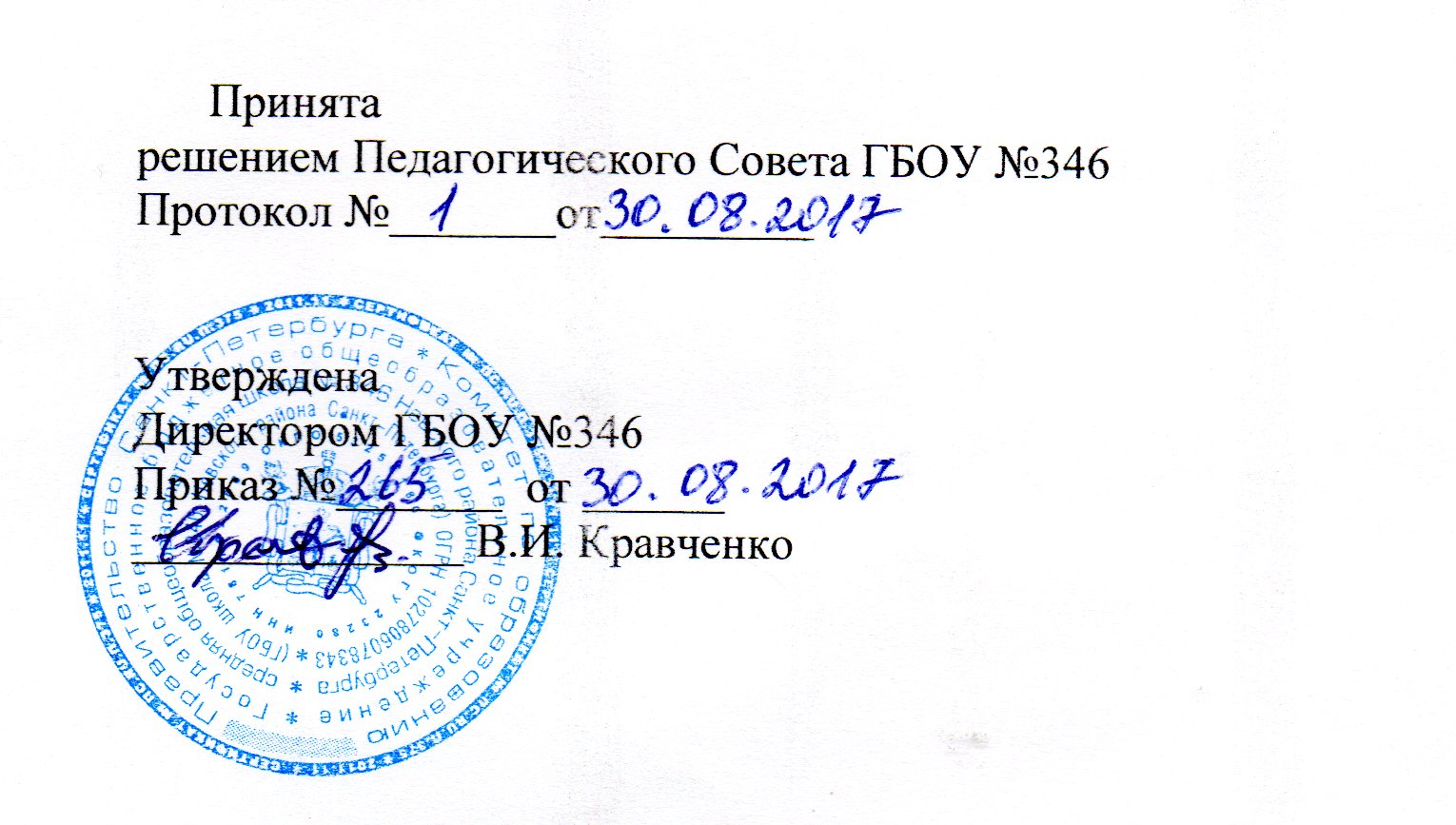 ТемаПричина корректировкиСпособ, форма корректировки№Содержание коррекционной работыСодержание коррекционной работыПланируемые результаты Планируемые результаты Планируемые результаты МТ и ИК обеспечениеТема коррекционногозанятияЭлементы содержанияРезультаты коррекционной работыУУДУУДМТ и ИК обеспечениеДиагностический этапДиагностический этапДиагностический этапДиагностический этапДиагностический этапДиагностический этапДиагностический этап1Исследование состояния моторики, звукопроизношения, пространственно-временных представлений.Альбомы обследования;использование мониторинга обследования, разработанного по системе диагностики Т.А. Фотековой.2Исследование состояния фонематического слуха и функции фонематического анализа и синтеза.Альбомы обследования;использование мониторинга обследования, разработанного по системе диагностики Т.А. Фотековой.3Исследование состояния лексико-грамматического строя речи.Альбомы обследования;использование мониторинга обследования, разработанного по системе диагностики Т.А. Фотековой.4Исследование состояния письменной речи (списывание, диктант).Альбомы обследования;использование мониторинга обследования, разработанного по системе диагностики Т.А. Фотековой.Коррекционно-развивающий этапКоррекционно-развивающий этапКоррекционно-развивающий этапКоррекционно-развивающий этапКоррекционно-развивающий этапКоррекционно-развивающий этапКоррекционно-развивающий этап5Речь устная и письменная. Звуки и буквы. Слова.Развитие навыков пространственной ориентации на тетрадном листе. Развитие высших психических функций. Развитие мелкой моторики. Развитие умения выделять предложения из потока речи и текста. Развитие навыка чтения. Развитие зрительно-пространственных представлений. Развитие зрительного и слухового внимания и памяти. Развитие логического мышления.Обогащение словарного запаса. Совершенствование навыка словообразования и словоизменения. Воспитание и развитие навыка определение количества и порядка слов в предложении. Воспитание и развитие навыка составления предложений из заданных слов. Развитие навыка оформления предложения в письменной речи. Формирование умения составления графической схемы устного предложения.Воспитание и развитие навыка соотнесения предложения с предлогом с соответствующей графической схемой.Развитие навыка использования предлогов в устной и письменной речи.Актуализация и закрепления навыков правописания основных орфограмм.Развитие тактильногогнозиса. Развитие зрительно-пространственной ориентации. Развитие лексико-грамматического строя речи. Воспитание и развитие навыка согласования слов. Воспитание и развитие навыка распространения предложения при помощи вопросов. Развитие образного и логического мышления. Обогащение словарного запаса.Воспитание и развитие навыка составления текста из полученных предложений. Совершенствование навыка чтения и связной речи.Уметь выделять предложения из потока речи; уметь различать понятия «речь устная» и «речь письменная».Уметь дифференцировать существительные, прилагательные и глаголы; уметь преобразовывать слова одной части речи в другую; Уметь дифференцировать понятия «слово», «словосочетание», «предложение». Уметь дифференцировать слова-предметы. слова-признаки и слова-действия. Знать и применять правила написания заглавной буквы.Уметь изображать предложение в виде графических схем. Знать правила оформления предложения и учиться применять эти правила при записи предложений.Уметь выделять предлоги из предложений; уметь определять местоположение предлогов; понимать значения предлогов и обозначать их схемами, уметь составлять предложения из разрозненных слов; учиться находить орфограммы, изучаемые во 2-ом классе, уметь делить слова на слоги, в том числе и для переноса с одной строки на другую,уметь грамотно оформлять предложения с предлогами на письме, уметь, дифференцировать различные предлоги между собой; учиться дифференцировать предлоги от частей слов (приставок) и писать их отдельно.Уметь выделять предложения из потока речи; уметь различать понятия «речь устная» и «речь письменная».Уметь дифференцировать существительные, прилагательные и глаголы; уметь преобразовывать слова одной части речи в другую; Уметь дифференцировать понятия «слово», «словосочетание», «предложение». Уметь дифференцировать слова-предметы. слова-признаки и слова-действия. Знать и применять правила написания заглавной буквы.Уметь изображать предложение в виде графических схем. Знать правила оформления предложения и учиться применять эти правила при записи предложений.Уметь выделять предлоги из предложений; уметь определять местоположение предлогов; понимать значения предлогов и обозначать их схемами, уметь составлять предложения из разрозненных слов; учиться находить орфограммы, изучаемые во 2-ом классе, уметь делить слова на слоги, в том числе и для переноса с одной строки на другую,уметь грамотно оформлять предложения с предлогами на письме, уметь, дифференцировать различные предлоги между собой; учиться дифференцировать предлоги от частей слов (приставок) и писать их отдельно.Познавательные УУД:определять необходимость и достаточность информации для решения задачи;2. отбирать источники информации, необходимые для решения задачи;3. извлекать информацию их текстов, иллюстраций;сравнивать и группировать факты и явления, речевой материал;4. определять причины явлений и событий;5. делать выводы на основе обобщения знаний;6. представлять информацию в виде речевого высказывания.Регулятивные УУД:1. самостоятельно формулировать цель деятельности;2. составлять план действий;3. действовать по плану;4. сверять действия с целью, находить и исправлять ошибки;5. проверять и оценивать результаты работы.Коммуникативные УУД:1. вычитывать нужную информацию;2. объяснять смысл слов и словосочетаний;3. вычитывать информацию, данную в неявном виде;4. понимать смысл текста в целом (главную мысль);5. истолковывать текст (через творческий пересказ).Личностные УУД:1. оценивать поступки с позиции нравственных ценностей;2. объяснять оценку поступка с позиции нравственных ценностей;3.определятьважные для себя и окружающих правила поведения;4. выбирать поведение, соответствующее общепринятым правилам;5. отделять оценку поступка от оценки самого человека.Тетради.Пособия для составления графических схем предложенийЦветные карандаши, гибкие палочки и нити с ковриками для конструирования букв, пособие «волшебный мешочек», иллюстративный материал, магнитная доска с набором магнитных букв, счётные палочки, звуковые линейки, карточки со словами и слогами. Пособие «Домик для предлогов».6Слова-предметы (существительные).Развитие навыков пространственной ориентации на тетрадном листе. Развитие высших психических функций. Развитие мелкой моторики. Развитие умения выделять предложения из потока речи и текста. Развитие навыка чтения. Развитие зрительно-пространственных представлений. Развитие зрительного и слухового внимания и памяти. Развитие логического мышления.Обогащение словарного запаса. Совершенствование навыка словообразования и словоизменения. Воспитание и развитие навыка определение количества и порядка слов в предложении. Воспитание и развитие навыка составления предложений из заданных слов. Развитие навыка оформления предложения в письменной речи. Формирование умения составления графической схемы устного предложения.Воспитание и развитие навыка соотнесения предложения с предлогом с соответствующей графической схемой.Развитие навыка использования предлогов в устной и письменной речи.Актуализация и закрепления навыков правописания основных орфограмм.Развитие тактильногогнозиса. Развитие зрительно-пространственной ориентации. Развитие лексико-грамматического строя речи. Воспитание и развитие навыка согласования слов. Воспитание и развитие навыка распространения предложения при помощи вопросов. Развитие образного и логического мышления. Обогащение словарного запаса.Воспитание и развитие навыка составления текста из полученных предложений. Совершенствование навыка чтения и связной речи.Уметь выделять предложения из потока речи; уметь различать понятия «речь устная» и «речь письменная».Уметь дифференцировать существительные, прилагательные и глаголы; уметь преобразовывать слова одной части речи в другую; Уметь дифференцировать понятия «слово», «словосочетание», «предложение». Уметь дифференцировать слова-предметы. слова-признаки и слова-действия. Знать и применять правила написания заглавной буквы.Уметь изображать предложение в виде графических схем. Знать правила оформления предложения и учиться применять эти правила при записи предложений.Уметь выделять предлоги из предложений; уметь определять местоположение предлогов; понимать значения предлогов и обозначать их схемами, уметь составлять предложения из разрозненных слов; учиться находить орфограммы, изучаемые во 2-ом классе, уметь делить слова на слоги, в том числе и для переноса с одной строки на другую,уметь грамотно оформлять предложения с предлогами на письме, уметь, дифференцировать различные предлоги между собой; учиться дифференцировать предлоги от частей слов (приставок) и писать их отдельно.Уметь выделять предложения из потока речи; уметь различать понятия «речь устная» и «речь письменная».Уметь дифференцировать существительные, прилагательные и глаголы; уметь преобразовывать слова одной части речи в другую; Уметь дифференцировать понятия «слово», «словосочетание», «предложение». Уметь дифференцировать слова-предметы. слова-признаки и слова-действия. Знать и применять правила написания заглавной буквы.Уметь изображать предложение в виде графических схем. Знать правила оформления предложения и учиться применять эти правила при записи предложений.Уметь выделять предлоги из предложений; уметь определять местоположение предлогов; понимать значения предлогов и обозначать их схемами, уметь составлять предложения из разрозненных слов; учиться находить орфограммы, изучаемые во 2-ом классе, уметь делить слова на слоги, в том числе и для переноса с одной строки на другую,уметь грамотно оформлять предложения с предлогами на письме, уметь, дифференцировать различные предлоги между собой; учиться дифференцировать предлоги от частей слов (приставок) и писать их отдельно.Познавательные УУД:определять необходимость и достаточность информации для решения задачи;2. отбирать источники информации, необходимые для решения задачи;3. извлекать информацию их текстов, иллюстраций;сравнивать и группировать факты и явления, речевой материал;4. определять причины явлений и событий;5. делать выводы на основе обобщения знаний;6. представлять информацию в виде речевого высказывания.Регулятивные УУД:1. самостоятельно формулировать цель деятельности;2. составлять план действий;3. действовать по плану;4. сверять действия с целью, находить и исправлять ошибки;5. проверять и оценивать результаты работы.Коммуникативные УУД:1. вычитывать нужную информацию;2. объяснять смысл слов и словосочетаний;3. вычитывать информацию, данную в неявном виде;4. понимать смысл текста в целом (главную мысль);5. истолковывать текст (через творческий пересказ).Личностные УУД:1. оценивать поступки с позиции нравственных ценностей;2. объяснять оценку поступка с позиции нравственных ценностей;3.определятьважные для себя и окружающих правила поведения;4. выбирать поведение, соответствующее общепринятым правилам;5. отделять оценку поступка от оценки самого человека.Тетради.Пособия для составления графических схем предложенийЦветные карандаши, гибкие палочки и нити с ковриками для конструирования букв, пособие «волшебный мешочек», иллюстративный материал, магнитная доска с набором магнитных букв, счётные палочки, звуковые линейки, карточки со словами и слогами. Пособие «Домик для предлогов».7Слова- действия (глаголы).Развитие навыков пространственной ориентации на тетрадном листе. Развитие высших психических функций. Развитие мелкой моторики. Развитие умения выделять предложения из потока речи и текста. Развитие навыка чтения. Развитие зрительно-пространственных представлений. Развитие зрительного и слухового внимания и памяти. Развитие логического мышления.Обогащение словарного запаса. Совершенствование навыка словообразования и словоизменения. Воспитание и развитие навыка определение количества и порядка слов в предложении. Воспитание и развитие навыка составления предложений из заданных слов. Развитие навыка оформления предложения в письменной речи. Формирование умения составления графической схемы устного предложения.Воспитание и развитие навыка соотнесения предложения с предлогом с соответствующей графической схемой.Развитие навыка использования предлогов в устной и письменной речи.Актуализация и закрепления навыков правописания основных орфограмм.Развитие тактильногогнозиса. Развитие зрительно-пространственной ориентации. Развитие лексико-грамматического строя речи. Воспитание и развитие навыка согласования слов. Воспитание и развитие навыка распространения предложения при помощи вопросов. Развитие образного и логического мышления. Обогащение словарного запаса.Воспитание и развитие навыка составления текста из полученных предложений. Совершенствование навыка чтения и связной речи.Уметь выделять предложения из потока речи; уметь различать понятия «речь устная» и «речь письменная».Уметь дифференцировать существительные, прилагательные и глаголы; уметь преобразовывать слова одной части речи в другую; Уметь дифференцировать понятия «слово», «словосочетание», «предложение». Уметь дифференцировать слова-предметы. слова-признаки и слова-действия. Знать и применять правила написания заглавной буквы.Уметь изображать предложение в виде графических схем. Знать правила оформления предложения и учиться применять эти правила при записи предложений.Уметь выделять предлоги из предложений; уметь определять местоположение предлогов; понимать значения предлогов и обозначать их схемами, уметь составлять предложения из разрозненных слов; учиться находить орфограммы, изучаемые во 2-ом классе, уметь делить слова на слоги, в том числе и для переноса с одной строки на другую,уметь грамотно оформлять предложения с предлогами на письме, уметь, дифференцировать различные предлоги между собой; учиться дифференцировать предлоги от частей слов (приставок) и писать их отдельно.Уметь выделять предложения из потока речи; уметь различать понятия «речь устная» и «речь письменная».Уметь дифференцировать существительные, прилагательные и глаголы; уметь преобразовывать слова одной части речи в другую; Уметь дифференцировать понятия «слово», «словосочетание», «предложение». Уметь дифференцировать слова-предметы. слова-признаки и слова-действия. Знать и применять правила написания заглавной буквы.Уметь изображать предложение в виде графических схем. Знать правила оформления предложения и учиться применять эти правила при записи предложений.Уметь выделять предлоги из предложений; уметь определять местоположение предлогов; понимать значения предлогов и обозначать их схемами, уметь составлять предложения из разрозненных слов; учиться находить орфограммы, изучаемые во 2-ом классе, уметь делить слова на слоги, в том числе и для переноса с одной строки на другую,уметь грамотно оформлять предложения с предлогами на письме, уметь, дифференцировать различные предлоги между собой; учиться дифференцировать предлоги от частей слов (приставок) и писать их отдельно.Познавательные УУД:определять необходимость и достаточность информации для решения задачи;2. отбирать источники информации, необходимые для решения задачи;3. извлекать информацию их текстов, иллюстраций;сравнивать и группировать факты и явления, речевой материал;4. определять причины явлений и событий;5. делать выводы на основе обобщения знаний;6. представлять информацию в виде речевого высказывания.Регулятивные УУД:1. самостоятельно формулировать цель деятельности;2. составлять план действий;3. действовать по плану;4. сверять действия с целью, находить и исправлять ошибки;5. проверять и оценивать результаты работы.Коммуникативные УУД:1. вычитывать нужную информацию;2. объяснять смысл слов и словосочетаний;3. вычитывать информацию, данную в неявном виде;4. понимать смысл текста в целом (главную мысль);5. истолковывать текст (через творческий пересказ).Личностные УУД:1. оценивать поступки с позиции нравственных ценностей;2. объяснять оценку поступка с позиции нравственных ценностей;3.определятьважные для себя и окружающих правила поведения;4. выбирать поведение, соответствующее общепринятым правилам;5. отделять оценку поступка от оценки самого человека.Тетради.Пособия для составления графических схем предложенийЦветные карандаши, гибкие палочки и нити с ковриками для конструирования букв, пособие «волшебный мешочек», иллюстративный материал, магнитная доска с набором магнитных букв, счётные палочки, звуковые линейки, карточки со словами и слогами. Пособие «Домик для предлогов».8Дифференциация сущ. и глаголов.Развитие навыков пространственной ориентации на тетрадном листе. Развитие высших психических функций. Развитие мелкой моторики. Развитие умения выделять предложения из потока речи и текста. Развитие навыка чтения. Развитие зрительно-пространственных представлений. Развитие зрительного и слухового внимания и памяти. Развитие логического мышления.Обогащение словарного запаса. Совершенствование навыка словообразования и словоизменения. Воспитание и развитие навыка определение количества и порядка слов в предложении. Воспитание и развитие навыка составления предложений из заданных слов. Развитие навыка оформления предложения в письменной речи. Формирование умения составления графической схемы устного предложения.Воспитание и развитие навыка соотнесения предложения с предлогом с соответствующей графической схемой.Развитие навыка использования предлогов в устной и письменной речи.Актуализация и закрепления навыков правописания основных орфограмм.Развитие тактильногогнозиса. Развитие зрительно-пространственной ориентации. Развитие лексико-грамматического строя речи. Воспитание и развитие навыка согласования слов. Воспитание и развитие навыка распространения предложения при помощи вопросов. Развитие образного и логического мышления. Обогащение словарного запаса.Воспитание и развитие навыка составления текста из полученных предложений. Совершенствование навыка чтения и связной речи.Уметь выделять предложения из потока речи; уметь различать понятия «речь устная» и «речь письменная».Уметь дифференцировать существительные, прилагательные и глаголы; уметь преобразовывать слова одной части речи в другую; Уметь дифференцировать понятия «слово», «словосочетание», «предложение». Уметь дифференцировать слова-предметы. слова-признаки и слова-действия. Знать и применять правила написания заглавной буквы.Уметь изображать предложение в виде графических схем. Знать правила оформления предложения и учиться применять эти правила при записи предложений.Уметь выделять предлоги из предложений; уметь определять местоположение предлогов; понимать значения предлогов и обозначать их схемами, уметь составлять предложения из разрозненных слов; учиться находить орфограммы, изучаемые во 2-ом классе, уметь делить слова на слоги, в том числе и для переноса с одной строки на другую,уметь грамотно оформлять предложения с предлогами на письме, уметь, дифференцировать различные предлоги между собой; учиться дифференцировать предлоги от частей слов (приставок) и писать их отдельно.Уметь выделять предложения из потока речи; уметь различать понятия «речь устная» и «речь письменная».Уметь дифференцировать существительные, прилагательные и глаголы; уметь преобразовывать слова одной части речи в другую; Уметь дифференцировать понятия «слово», «словосочетание», «предложение». Уметь дифференцировать слова-предметы. слова-признаки и слова-действия. Знать и применять правила написания заглавной буквы.Уметь изображать предложение в виде графических схем. Знать правила оформления предложения и учиться применять эти правила при записи предложений.Уметь выделять предлоги из предложений; уметь определять местоположение предлогов; понимать значения предлогов и обозначать их схемами, уметь составлять предложения из разрозненных слов; учиться находить орфограммы, изучаемые во 2-ом классе, уметь делить слова на слоги, в том числе и для переноса с одной строки на другую,уметь грамотно оформлять предложения с предлогами на письме, уметь, дифференцировать различные предлоги между собой; учиться дифференцировать предлоги от частей слов (приставок) и писать их отдельно.Познавательные УУД:определять необходимость и достаточность информации для решения задачи;2. отбирать источники информации, необходимые для решения задачи;3. извлекать информацию их текстов, иллюстраций;сравнивать и группировать факты и явления, речевой материал;4. определять причины явлений и событий;5. делать выводы на основе обобщения знаний;6. представлять информацию в виде речевого высказывания.Регулятивные УУД:1. самостоятельно формулировать цель деятельности;2. составлять план действий;3. действовать по плану;4. сверять действия с целью, находить и исправлять ошибки;5. проверять и оценивать результаты работы.Коммуникативные УУД:1. вычитывать нужную информацию;2. объяснять смысл слов и словосочетаний;3. вычитывать информацию, данную в неявном виде;4. понимать смысл текста в целом (главную мысль);5. истолковывать текст (через творческий пересказ).Личностные УУД:1. оценивать поступки с позиции нравственных ценностей;2. объяснять оценку поступка с позиции нравственных ценностей;3.определятьважные для себя и окружающих правила поведения;4. выбирать поведение, соответствующее общепринятым правилам;5. отделять оценку поступка от оценки самого человека.Тетради.Пособия для составления графических схем предложенийЦветные карандаши, гибкие палочки и нити с ковриками для конструирования букв, пособие «волшебный мешочек», иллюстративный материал, магнитная доска с набором магнитных букв, счётные палочки, звуковые линейки, карточки со словами и слогами. Пособие «Домик для предлогов».9Развитие навыка согласования сущ. и глаголов.Развитие навыков пространственной ориентации на тетрадном листе. Развитие высших психических функций. Развитие мелкой моторики. Развитие умения выделять предложения из потока речи и текста. Развитие навыка чтения. Развитие зрительно-пространственных представлений. Развитие зрительного и слухового внимания и памяти. Развитие логического мышления.Обогащение словарного запаса. Совершенствование навыка словообразования и словоизменения. Воспитание и развитие навыка определение количества и порядка слов в предложении. Воспитание и развитие навыка составления предложений из заданных слов. Развитие навыка оформления предложения в письменной речи. Формирование умения составления графической схемы устного предложения.Воспитание и развитие навыка соотнесения предложения с предлогом с соответствующей графической схемой.Развитие навыка использования предлогов в устной и письменной речи.Актуализация и закрепления навыков правописания основных орфограмм.Развитие тактильногогнозиса. Развитие зрительно-пространственной ориентации. Развитие лексико-грамматического строя речи. Воспитание и развитие навыка согласования слов. Воспитание и развитие навыка распространения предложения при помощи вопросов. Развитие образного и логического мышления. Обогащение словарного запаса.Воспитание и развитие навыка составления текста из полученных предложений. Совершенствование навыка чтения и связной речи.Уметь выделять предложения из потока речи; уметь различать понятия «речь устная» и «речь письменная».Уметь дифференцировать существительные, прилагательные и глаголы; уметь преобразовывать слова одной части речи в другую; Уметь дифференцировать понятия «слово», «словосочетание», «предложение». Уметь дифференцировать слова-предметы. слова-признаки и слова-действия. Знать и применять правила написания заглавной буквы.Уметь изображать предложение в виде графических схем. Знать правила оформления предложения и учиться применять эти правила при записи предложений.Уметь выделять предлоги из предложений; уметь определять местоположение предлогов; понимать значения предлогов и обозначать их схемами, уметь составлять предложения из разрозненных слов; учиться находить орфограммы, изучаемые во 2-ом классе, уметь делить слова на слоги, в том числе и для переноса с одной строки на другую,уметь грамотно оформлять предложения с предлогами на письме, уметь, дифференцировать различные предлоги между собой; учиться дифференцировать предлоги от частей слов (приставок) и писать их отдельно.Уметь выделять предложения из потока речи; уметь различать понятия «речь устная» и «речь письменная».Уметь дифференцировать существительные, прилагательные и глаголы; уметь преобразовывать слова одной части речи в другую; Уметь дифференцировать понятия «слово», «словосочетание», «предложение». Уметь дифференцировать слова-предметы. слова-признаки и слова-действия. Знать и применять правила написания заглавной буквы.Уметь изображать предложение в виде графических схем. Знать правила оформления предложения и учиться применять эти правила при записи предложений.Уметь выделять предлоги из предложений; уметь определять местоположение предлогов; понимать значения предлогов и обозначать их схемами, уметь составлять предложения из разрозненных слов; учиться находить орфограммы, изучаемые во 2-ом классе, уметь делить слова на слоги, в том числе и для переноса с одной строки на другую,уметь грамотно оформлять предложения с предлогами на письме, уметь, дифференцировать различные предлоги между собой; учиться дифференцировать предлоги от частей слов (приставок) и писать их отдельно.Познавательные УУД:определять необходимость и достаточность информации для решения задачи;2. отбирать источники информации, необходимые для решения задачи;3. извлекать информацию их текстов, иллюстраций;сравнивать и группировать факты и явления, речевой материал;4. определять причины явлений и событий;5. делать выводы на основе обобщения знаний;6. представлять информацию в виде речевого высказывания.Регулятивные УУД:1. самостоятельно формулировать цель деятельности;2. составлять план действий;3. действовать по плану;4. сверять действия с целью, находить и исправлять ошибки;5. проверять и оценивать результаты работы.Коммуникативные УУД:1. вычитывать нужную информацию;2. объяснять смысл слов и словосочетаний;3. вычитывать информацию, данную в неявном виде;4. понимать смысл текста в целом (главную мысль);5. истолковывать текст (через творческий пересказ).Личностные УУД:1. оценивать поступки с позиции нравственных ценностей;2. объяснять оценку поступка с позиции нравственных ценностей;3.определятьважные для себя и окружающих правила поведения;4. выбирать поведение, соответствующее общепринятым правилам;5. отделять оценку поступка от оценки самого человека.Тетради.Пособия для составления графических схем предложенийЦветные карандаши, гибкие палочки и нити с ковриками для конструирования букв, пособие «волшебный мешочек», иллюстративный материал, магнитная доска с набором магнитных букв, счётные палочки, звуковые линейки, карточки со словами и слогами. Пособие «Домик для предлогов».10Развитие навыка словообразования: глаголов от сущ. и наоборот.Развитие навыков пространственной ориентации на тетрадном листе. Развитие высших психических функций. Развитие мелкой моторики. Развитие умения выделять предложения из потока речи и текста. Развитие навыка чтения. Развитие зрительно-пространственных представлений. Развитие зрительного и слухового внимания и памяти. Развитие логического мышления.Обогащение словарного запаса. Совершенствование навыка словообразования и словоизменения. Воспитание и развитие навыка определение количества и порядка слов в предложении. Воспитание и развитие навыка составления предложений из заданных слов. Развитие навыка оформления предложения в письменной речи. Формирование умения составления графической схемы устного предложения.Воспитание и развитие навыка соотнесения предложения с предлогом с соответствующей графической схемой.Развитие навыка использования предлогов в устной и письменной речи.Актуализация и закрепления навыков правописания основных орфограмм.Развитие тактильногогнозиса. Развитие зрительно-пространственной ориентации. Развитие лексико-грамматического строя речи. Воспитание и развитие навыка согласования слов. Воспитание и развитие навыка распространения предложения при помощи вопросов. Развитие образного и логического мышления. Обогащение словарного запаса.Воспитание и развитие навыка составления текста из полученных предложений. Совершенствование навыка чтения и связной речи.Уметь выделять предложения из потока речи; уметь различать понятия «речь устная» и «речь письменная».Уметь дифференцировать существительные, прилагательные и глаголы; уметь преобразовывать слова одной части речи в другую; Уметь дифференцировать понятия «слово», «словосочетание», «предложение». Уметь дифференцировать слова-предметы. слова-признаки и слова-действия. Знать и применять правила написания заглавной буквы.Уметь изображать предложение в виде графических схем. Знать правила оформления предложения и учиться применять эти правила при записи предложений.Уметь выделять предлоги из предложений; уметь определять местоположение предлогов; понимать значения предлогов и обозначать их схемами, уметь составлять предложения из разрозненных слов; учиться находить орфограммы, изучаемые во 2-ом классе, уметь делить слова на слоги, в том числе и для переноса с одной строки на другую,уметь грамотно оформлять предложения с предлогами на письме, уметь, дифференцировать различные предлоги между собой; учиться дифференцировать предлоги от частей слов (приставок) и писать их отдельно.Уметь выделять предложения из потока речи; уметь различать понятия «речь устная» и «речь письменная».Уметь дифференцировать существительные, прилагательные и глаголы; уметь преобразовывать слова одной части речи в другую; Уметь дифференцировать понятия «слово», «словосочетание», «предложение». Уметь дифференцировать слова-предметы. слова-признаки и слова-действия. Знать и применять правила написания заглавной буквы.Уметь изображать предложение в виде графических схем. Знать правила оформления предложения и учиться применять эти правила при записи предложений.Уметь выделять предлоги из предложений; уметь определять местоположение предлогов; понимать значения предлогов и обозначать их схемами, уметь составлять предложения из разрозненных слов; учиться находить орфограммы, изучаемые во 2-ом классе, уметь делить слова на слоги, в том числе и для переноса с одной строки на другую,уметь грамотно оформлять предложения с предлогами на письме, уметь, дифференцировать различные предлоги между собой; учиться дифференцировать предлоги от частей слов (приставок) и писать их отдельно.Познавательные УУД:определять необходимость и достаточность информации для решения задачи;2. отбирать источники информации, необходимые для решения задачи;3. извлекать информацию их текстов, иллюстраций;сравнивать и группировать факты и явления, речевой материал;4. определять причины явлений и событий;5. делать выводы на основе обобщения знаний;6. представлять информацию в виде речевого высказывания.Регулятивные УУД:1. самостоятельно формулировать цель деятельности;2. составлять план действий;3. действовать по плану;4. сверять действия с целью, находить и исправлять ошибки;5. проверять и оценивать результаты работы.Коммуникативные УУД:1. вычитывать нужную информацию;2. объяснять смысл слов и словосочетаний;3. вычитывать информацию, данную в неявном виде;4. понимать смысл текста в целом (главную мысль);5. истолковывать текст (через творческий пересказ).Личностные УУД:1. оценивать поступки с позиции нравственных ценностей;2. объяснять оценку поступка с позиции нравственных ценностей;3.определятьважные для себя и окружающих правила поведения;4. выбирать поведение, соответствующее общепринятым правилам;5. отделять оценку поступка от оценки самого человека.Тетради.Пособия для составления графических схем предложенийЦветные карандаши, гибкие палочки и нити с ковриками для конструирования букв, пособие «волшебный мешочек», иллюстративный материал, магнитная доска с набором магнитных букв, счётные палочки, звуковые линейки, карточки со словами и слогами. Пособие «Домик для предлогов».11Слова-признаки (прилагательные).Развитие навыков пространственной ориентации на тетрадном листе. Развитие высших психических функций. Развитие мелкой моторики. Развитие умения выделять предложения из потока речи и текста. Развитие навыка чтения. Развитие зрительно-пространственных представлений. Развитие зрительного и слухового внимания и памяти. Развитие логического мышления.Обогащение словарного запаса. Совершенствование навыка словообразования и словоизменения. Воспитание и развитие навыка определение количества и порядка слов в предложении. Воспитание и развитие навыка составления предложений из заданных слов. Развитие навыка оформления предложения в письменной речи. Формирование умения составления графической схемы устного предложения.Воспитание и развитие навыка соотнесения предложения с предлогом с соответствующей графической схемой.Развитие навыка использования предлогов в устной и письменной речи.Актуализация и закрепления навыков правописания основных орфограмм.Развитие тактильногогнозиса. Развитие зрительно-пространственной ориентации. Развитие лексико-грамматического строя речи. Воспитание и развитие навыка согласования слов. Воспитание и развитие навыка распространения предложения при помощи вопросов. Развитие образного и логического мышления. Обогащение словарного запаса.Воспитание и развитие навыка составления текста из полученных предложений. Совершенствование навыка чтения и связной речи.Уметь выделять предложения из потока речи; уметь различать понятия «речь устная» и «речь письменная».Уметь дифференцировать существительные, прилагательные и глаголы; уметь преобразовывать слова одной части речи в другую; Уметь дифференцировать понятия «слово», «словосочетание», «предложение». Уметь дифференцировать слова-предметы. слова-признаки и слова-действия. Знать и применять правила написания заглавной буквы.Уметь изображать предложение в виде графических схем. Знать правила оформления предложения и учиться применять эти правила при записи предложений.Уметь выделять предлоги из предложений; уметь определять местоположение предлогов; понимать значения предлогов и обозначать их схемами, уметь составлять предложения из разрозненных слов; учиться находить орфограммы, изучаемые во 2-ом классе, уметь делить слова на слоги, в том числе и для переноса с одной строки на другую,уметь грамотно оформлять предложения с предлогами на письме, уметь, дифференцировать различные предлоги между собой; учиться дифференцировать предлоги от частей слов (приставок) и писать их отдельно.Уметь выделять предложения из потока речи; уметь различать понятия «речь устная» и «речь письменная».Уметь дифференцировать существительные, прилагательные и глаголы; уметь преобразовывать слова одной части речи в другую; Уметь дифференцировать понятия «слово», «словосочетание», «предложение». Уметь дифференцировать слова-предметы. слова-признаки и слова-действия. Знать и применять правила написания заглавной буквы.Уметь изображать предложение в виде графических схем. Знать правила оформления предложения и учиться применять эти правила при записи предложений.Уметь выделять предлоги из предложений; уметь определять местоположение предлогов; понимать значения предлогов и обозначать их схемами, уметь составлять предложения из разрозненных слов; учиться находить орфограммы, изучаемые во 2-ом классе, уметь делить слова на слоги, в том числе и для переноса с одной строки на другую,уметь грамотно оформлять предложения с предлогами на письме, уметь, дифференцировать различные предлоги между собой; учиться дифференцировать предлоги от частей слов (приставок) и писать их отдельно.Познавательные УУД:определять необходимость и достаточность информации для решения задачи;2. отбирать источники информации, необходимые для решения задачи;3. извлекать информацию их текстов, иллюстраций;сравнивать и группировать факты и явления, речевой материал;4. определять причины явлений и событий;5. делать выводы на основе обобщения знаний;6. представлять информацию в виде речевого высказывания.Регулятивные УУД:1. самостоятельно формулировать цель деятельности;2. составлять план действий;3. действовать по плану;4. сверять действия с целью, находить и исправлять ошибки;5. проверять и оценивать результаты работы.Коммуникативные УУД:1. вычитывать нужную информацию;2. объяснять смысл слов и словосочетаний;3. вычитывать информацию, данную в неявном виде;4. понимать смысл текста в целом (главную мысль);5. истолковывать текст (через творческий пересказ).Личностные УУД:1. оценивать поступки с позиции нравственных ценностей;2. объяснять оценку поступка с позиции нравственных ценностей;3.определятьважные для себя и окружающих правила поведения;4. выбирать поведение, соответствующее общепринятым правилам;5. отделять оценку поступка от оценки самого человека.Тетради.Пособия для составления графических схем предложенийЦветные карандаши, гибкие палочки и нити с ковриками для конструирования букв, пособие «волшебный мешочек», иллюстративный материал, магнитная доска с набором магнитных букв, счётные палочки, звуковые линейки, карточки со словами и слогами. Пособие «Домик для предлогов».12Развитие навыка согласования сущ. и прилаг. в роде и числе.Развитие навыков пространственной ориентации на тетрадном листе. Развитие высших психических функций. Развитие мелкой моторики. Развитие умения выделять предложения из потока речи и текста. Развитие навыка чтения. Развитие зрительно-пространственных представлений. Развитие зрительного и слухового внимания и памяти. Развитие логического мышления.Обогащение словарного запаса. Совершенствование навыка словообразования и словоизменения. Воспитание и развитие навыка определение количества и порядка слов в предложении. Воспитание и развитие навыка составления предложений из заданных слов. Развитие навыка оформления предложения в письменной речи. Формирование умения составления графической схемы устного предложения.Воспитание и развитие навыка соотнесения предложения с предлогом с соответствующей графической схемой.Развитие навыка использования предлогов в устной и письменной речи.Актуализация и закрепления навыков правописания основных орфограмм.Развитие тактильногогнозиса. Развитие зрительно-пространственной ориентации. Развитие лексико-грамматического строя речи. Воспитание и развитие навыка согласования слов. Воспитание и развитие навыка распространения предложения при помощи вопросов. Развитие образного и логического мышления. Обогащение словарного запаса.Воспитание и развитие навыка составления текста из полученных предложений. Совершенствование навыка чтения и связной речи.Уметь выделять предложения из потока речи; уметь различать понятия «речь устная» и «речь письменная».Уметь дифференцировать существительные, прилагательные и глаголы; уметь преобразовывать слова одной части речи в другую; Уметь дифференцировать понятия «слово», «словосочетание», «предложение». Уметь дифференцировать слова-предметы. слова-признаки и слова-действия. Знать и применять правила написания заглавной буквы.Уметь изображать предложение в виде графических схем. Знать правила оформления предложения и учиться применять эти правила при записи предложений.Уметь выделять предлоги из предложений; уметь определять местоположение предлогов; понимать значения предлогов и обозначать их схемами, уметь составлять предложения из разрозненных слов; учиться находить орфограммы, изучаемые во 2-ом классе, уметь делить слова на слоги, в том числе и для переноса с одной строки на другую,уметь грамотно оформлять предложения с предлогами на письме, уметь, дифференцировать различные предлоги между собой; учиться дифференцировать предлоги от частей слов (приставок) и писать их отдельно.Уметь выделять предложения из потока речи; уметь различать понятия «речь устная» и «речь письменная».Уметь дифференцировать существительные, прилагательные и глаголы; уметь преобразовывать слова одной части речи в другую; Уметь дифференцировать понятия «слово», «словосочетание», «предложение». Уметь дифференцировать слова-предметы. слова-признаки и слова-действия. Знать и применять правила написания заглавной буквы.Уметь изображать предложение в виде графических схем. Знать правила оформления предложения и учиться применять эти правила при записи предложений.Уметь выделять предлоги из предложений; уметь определять местоположение предлогов; понимать значения предлогов и обозначать их схемами, уметь составлять предложения из разрозненных слов; учиться находить орфограммы, изучаемые во 2-ом классе, уметь делить слова на слоги, в том числе и для переноса с одной строки на другую,уметь грамотно оформлять предложения с предлогами на письме, уметь, дифференцировать различные предлоги между собой; учиться дифференцировать предлоги от частей слов (приставок) и писать их отдельно.Познавательные УУД:определять необходимость и достаточность информации для решения задачи;2. отбирать источники информации, необходимые для решения задачи;3. извлекать информацию их текстов, иллюстраций;сравнивать и группировать факты и явления, речевой материал;4. определять причины явлений и событий;5. делать выводы на основе обобщения знаний;6. представлять информацию в виде речевого высказывания.Регулятивные УУД:1. самостоятельно формулировать цель деятельности;2. составлять план действий;3. действовать по плану;4. сверять действия с целью, находить и исправлять ошибки;5. проверять и оценивать результаты работы.Коммуникативные УУД:1. вычитывать нужную информацию;2. объяснять смысл слов и словосочетаний;3. вычитывать информацию, данную в неявном виде;4. понимать смысл текста в целом (главную мысль);5. истолковывать текст (через творческий пересказ).Личностные УУД:1. оценивать поступки с позиции нравственных ценностей;2. объяснять оценку поступка с позиции нравственных ценностей;3.определятьважные для себя и окружающих правила поведения;4. выбирать поведение, соответствующее общепринятым правилам;5. отделять оценку поступка от оценки самого человека.Тетради.Пособия для составления графических схем предложенийЦветные карандаши, гибкие палочки и нити с ковриками для конструирования букв, пособие «волшебный мешочек», иллюстративный материал, магнитная доска с набором магнитных букв, счётные палочки, звуковые линейки, карточки со словами и слогами. Пособие «Домик для предлогов».13Дифференциация сущ., прил. и глаголов.Развитие навыков пространственной ориентации на тетрадном листе. Развитие высших психических функций. Развитие мелкой моторики. Развитие умения выделять предложения из потока речи и текста. Развитие навыка чтения. Развитие зрительно-пространственных представлений. Развитие зрительного и слухового внимания и памяти. Развитие логического мышления.Обогащение словарного запаса. Совершенствование навыка словообразования и словоизменения. Воспитание и развитие навыка определение количества и порядка слов в предложении. Воспитание и развитие навыка составления предложений из заданных слов. Развитие навыка оформления предложения в письменной речи. Формирование умения составления графической схемы устного предложения.Воспитание и развитие навыка соотнесения предложения с предлогом с соответствующей графической схемой.Развитие навыка использования предлогов в устной и письменной речи.Актуализация и закрепления навыков правописания основных орфограмм.Развитие тактильногогнозиса. Развитие зрительно-пространственной ориентации. Развитие лексико-грамматического строя речи. Воспитание и развитие навыка согласования слов. Воспитание и развитие навыка распространения предложения при помощи вопросов. Развитие образного и логического мышления. Обогащение словарного запаса.Воспитание и развитие навыка составления текста из полученных предложений. Совершенствование навыка чтения и связной речи.Уметь выделять предложения из потока речи; уметь различать понятия «речь устная» и «речь письменная».Уметь дифференцировать существительные, прилагательные и глаголы; уметь преобразовывать слова одной части речи в другую; Уметь дифференцировать понятия «слово», «словосочетание», «предложение». Уметь дифференцировать слова-предметы. слова-признаки и слова-действия. Знать и применять правила написания заглавной буквы.Уметь изображать предложение в виде графических схем. Знать правила оформления предложения и учиться применять эти правила при записи предложений.Уметь выделять предлоги из предложений; уметь определять местоположение предлогов; понимать значения предлогов и обозначать их схемами, уметь составлять предложения из разрозненных слов; учиться находить орфограммы, изучаемые во 2-ом классе, уметь делить слова на слоги, в том числе и для переноса с одной строки на другую,уметь грамотно оформлять предложения с предлогами на письме, уметь, дифференцировать различные предлоги между собой; учиться дифференцировать предлоги от частей слов (приставок) и писать их отдельно.Уметь выделять предложения из потока речи; уметь различать понятия «речь устная» и «речь письменная».Уметь дифференцировать существительные, прилагательные и глаголы; уметь преобразовывать слова одной части речи в другую; Уметь дифференцировать понятия «слово», «словосочетание», «предложение». Уметь дифференцировать слова-предметы. слова-признаки и слова-действия. Знать и применять правила написания заглавной буквы.Уметь изображать предложение в виде графических схем. Знать правила оформления предложения и учиться применять эти правила при записи предложений.Уметь выделять предлоги из предложений; уметь определять местоположение предлогов; понимать значения предлогов и обозначать их схемами, уметь составлять предложения из разрозненных слов; учиться находить орфограммы, изучаемые во 2-ом классе, уметь делить слова на слоги, в том числе и для переноса с одной строки на другую,уметь грамотно оформлять предложения с предлогами на письме, уметь, дифференцировать различные предлоги между собой; учиться дифференцировать предлоги от частей слов (приставок) и писать их отдельно.Познавательные УУД:определять необходимость и достаточность информации для решения задачи;2. отбирать источники информации, необходимые для решения задачи;3. извлекать информацию их текстов, иллюстраций;сравнивать и группировать факты и явления, речевой материал;4. определять причины явлений и событий;5. делать выводы на основе обобщения знаний;6. представлять информацию в виде речевого высказывания.Регулятивные УУД:1. самостоятельно формулировать цель деятельности;2. составлять план действий;3. действовать по плану;4. сверять действия с целью, находить и исправлять ошибки;5. проверять и оценивать результаты работы.Коммуникативные УУД:1. вычитывать нужную информацию;2. объяснять смысл слов и словосочетаний;3. вычитывать информацию, данную в неявном виде;4. понимать смысл текста в целом (главную мысль);5. истолковывать текст (через творческий пересказ).Личностные УУД:1. оценивать поступки с позиции нравственных ценностей;2. объяснять оценку поступка с позиции нравственных ценностей;3.определятьважные для себя и окружающих правила поведения;4. выбирать поведение, соответствующее общепринятым правилам;5. отделять оценку поступка от оценки самого человека.Тетради.Пособия для составления графических схем предложенийЦветные карандаши, гибкие палочки и нити с ковриками для конструирования букв, пособие «волшебный мешочек», иллюстративный материал, магнитная доска с набором магнитных букв, счётные палочки, звуковые линейки, карточки со словами и слогами. Пособие «Домик для предлогов».14Графическая схема устного предложения. Развитие навыков пространственной ориентации на тетрадном листе. Развитие высших психических функций. Развитие мелкой моторики. Развитие умения выделять предложения из потока речи и текста. Развитие навыка чтения. Развитие зрительно-пространственных представлений. Развитие зрительного и слухового внимания и памяти. Развитие логического мышления.Обогащение словарного запаса. Совершенствование навыка словообразования и словоизменения. Воспитание и развитие навыка определение количества и порядка слов в предложении. Воспитание и развитие навыка составления предложений из заданных слов. Развитие навыка оформления предложения в письменной речи. Формирование умения составления графической схемы устного предложения.Воспитание и развитие навыка соотнесения предложения с предлогом с соответствующей графической схемой.Развитие навыка использования предлогов в устной и письменной речи.Актуализация и закрепления навыков правописания основных орфограмм.Развитие тактильногогнозиса. Развитие зрительно-пространственной ориентации. Развитие лексико-грамматического строя речи. Воспитание и развитие навыка согласования слов. Воспитание и развитие навыка распространения предложения при помощи вопросов. Развитие образного и логического мышления. Обогащение словарного запаса.Воспитание и развитие навыка составления текста из полученных предложений. Совершенствование навыка чтения и связной речи.Уметь выделять предложения из потока речи; уметь различать понятия «речь устная» и «речь письменная».Уметь дифференцировать существительные, прилагательные и глаголы; уметь преобразовывать слова одной части речи в другую; Уметь дифференцировать понятия «слово», «словосочетание», «предложение». Уметь дифференцировать слова-предметы. слова-признаки и слова-действия. Знать и применять правила написания заглавной буквы.Уметь изображать предложение в виде графических схем. Знать правила оформления предложения и учиться применять эти правила при записи предложений.Уметь выделять предлоги из предложений; уметь определять местоположение предлогов; понимать значения предлогов и обозначать их схемами, уметь составлять предложения из разрозненных слов; учиться находить орфограммы, изучаемые во 2-ом классе, уметь делить слова на слоги, в том числе и для переноса с одной строки на другую,уметь грамотно оформлять предложения с предлогами на письме, уметь, дифференцировать различные предлоги между собой; учиться дифференцировать предлоги от частей слов (приставок) и писать их отдельно.Уметь выделять предложения из потока речи; уметь различать понятия «речь устная» и «речь письменная».Уметь дифференцировать существительные, прилагательные и глаголы; уметь преобразовывать слова одной части речи в другую; Уметь дифференцировать понятия «слово», «словосочетание», «предложение». Уметь дифференцировать слова-предметы. слова-признаки и слова-действия. Знать и применять правила написания заглавной буквы.Уметь изображать предложение в виде графических схем. Знать правила оформления предложения и учиться применять эти правила при записи предложений.Уметь выделять предлоги из предложений; уметь определять местоположение предлогов; понимать значения предлогов и обозначать их схемами, уметь составлять предложения из разрозненных слов; учиться находить орфограммы, изучаемые во 2-ом классе, уметь делить слова на слоги, в том числе и для переноса с одной строки на другую,уметь грамотно оформлять предложения с предлогами на письме, уметь, дифференцировать различные предлоги между собой; учиться дифференцировать предлоги от частей слов (приставок) и писать их отдельно.Познавательные УУД:определять необходимость и достаточность информации для решения задачи;2. отбирать источники информации, необходимые для решения задачи;3. извлекать информацию их текстов, иллюстраций;сравнивать и группировать факты и явления, речевой материал;4. определять причины явлений и событий;5. делать выводы на основе обобщения знаний;6. представлять информацию в виде речевого высказывания.Регулятивные УУД:1. самостоятельно формулировать цель деятельности;2. составлять план действий;3. действовать по плану;4. сверять действия с целью, находить и исправлять ошибки;5. проверять и оценивать результаты работы.Коммуникативные УУД:1. вычитывать нужную информацию;2. объяснять смысл слов и словосочетаний;3. вычитывать информацию, данную в неявном виде;4. понимать смысл текста в целом (главную мысль);5. истолковывать текст (через творческий пересказ).Личностные УУД:1. оценивать поступки с позиции нравственных ценностей;2. объяснять оценку поступка с позиции нравственных ценностей;3.определятьважные для себя и окружающих правила поведения;4. выбирать поведение, соответствующее общепринятым правилам;5. отделять оценку поступка от оценки самого человека.Тетради.Пособия для составления графических схем предложенийЦветные карандаши, гибкие палочки и нити с ковриками для конструирования букв, пособие «волшебный мешочек», иллюстративный материал, магнитная доска с набором магнитных букв, счётные палочки, звуковые линейки, карточки со словами и слогами. Пособие «Домик для предлогов».15Предлоги. Уточнение представлений о предлоге как о речевой единице.Развитие навыков пространственной ориентации на тетрадном листе. Развитие высших психических функций. Развитие мелкой моторики. Развитие умения выделять предложения из потока речи и текста. Развитие навыка чтения. Развитие зрительно-пространственных представлений. Развитие зрительного и слухового внимания и памяти. Развитие логического мышления.Обогащение словарного запаса. Совершенствование навыка словообразования и словоизменения. Воспитание и развитие навыка определение количества и порядка слов в предложении. Воспитание и развитие навыка составления предложений из заданных слов. Развитие навыка оформления предложения в письменной речи. Формирование умения составления графической схемы устного предложения.Воспитание и развитие навыка соотнесения предложения с предлогом с соответствующей графической схемой.Развитие навыка использования предлогов в устной и письменной речи.Актуализация и закрепления навыков правописания основных орфограмм.Развитие тактильногогнозиса. Развитие зрительно-пространственной ориентации. Развитие лексико-грамматического строя речи. Воспитание и развитие навыка согласования слов. Воспитание и развитие навыка распространения предложения при помощи вопросов. Развитие образного и логического мышления. Обогащение словарного запаса.Воспитание и развитие навыка составления текста из полученных предложений. Совершенствование навыка чтения и связной речи.Уметь выделять предложения из потока речи; уметь различать понятия «речь устная» и «речь письменная».Уметь дифференцировать существительные, прилагательные и глаголы; уметь преобразовывать слова одной части речи в другую; Уметь дифференцировать понятия «слово», «словосочетание», «предложение». Уметь дифференцировать слова-предметы. слова-признаки и слова-действия. Знать и применять правила написания заглавной буквы.Уметь изображать предложение в виде графических схем. Знать правила оформления предложения и учиться применять эти правила при записи предложений.Уметь выделять предлоги из предложений; уметь определять местоположение предлогов; понимать значения предлогов и обозначать их схемами, уметь составлять предложения из разрозненных слов; учиться находить орфограммы, изучаемые во 2-ом классе, уметь делить слова на слоги, в том числе и для переноса с одной строки на другую,уметь грамотно оформлять предложения с предлогами на письме, уметь, дифференцировать различные предлоги между собой; учиться дифференцировать предлоги от частей слов (приставок) и писать их отдельно.Уметь выделять предложения из потока речи; уметь различать понятия «речь устная» и «речь письменная».Уметь дифференцировать существительные, прилагательные и глаголы; уметь преобразовывать слова одной части речи в другую; Уметь дифференцировать понятия «слово», «словосочетание», «предложение». Уметь дифференцировать слова-предметы. слова-признаки и слова-действия. Знать и применять правила написания заглавной буквы.Уметь изображать предложение в виде графических схем. Знать правила оформления предложения и учиться применять эти правила при записи предложений.Уметь выделять предлоги из предложений; уметь определять местоположение предлогов; понимать значения предлогов и обозначать их схемами, уметь составлять предложения из разрозненных слов; учиться находить орфограммы, изучаемые во 2-ом классе, уметь делить слова на слоги, в том числе и для переноса с одной строки на другую,уметь грамотно оформлять предложения с предлогами на письме, уметь, дифференцировать различные предлоги между собой; учиться дифференцировать предлоги от частей слов (приставок) и писать их отдельно.Познавательные УУД:определять необходимость и достаточность информации для решения задачи;2. отбирать источники информации, необходимые для решения задачи;3. извлекать информацию их текстов, иллюстраций;сравнивать и группировать факты и явления, речевой материал;4. определять причины явлений и событий;5. делать выводы на основе обобщения знаний;6. представлять информацию в виде речевого высказывания.Регулятивные УУД:1. самостоятельно формулировать цель деятельности;2. составлять план действий;3. действовать по плану;4. сверять действия с целью, находить и исправлять ошибки;5. проверять и оценивать результаты работы.Коммуникативные УУД:1. вычитывать нужную информацию;2. объяснять смысл слов и словосочетаний;3. вычитывать информацию, данную в неявном виде;4. понимать смысл текста в целом (главную мысль);5. истолковывать текст (через творческий пересказ).Личностные УУД:1. оценивать поступки с позиции нравственных ценностей;2. объяснять оценку поступка с позиции нравственных ценностей;3.определятьважные для себя и окружающих правила поведения;4. выбирать поведение, соответствующее общепринятым правилам;5. отделять оценку поступка от оценки самого человека.Тетради.Пособия для составления графических схем предложенийЦветные карандаши, гибкие палочки и нити с ковриками для конструирования букв, пособие «волшебный мешочек», иллюстративный материал, магнитная доска с набором магнитных букв, счётные палочки, звуковые линейки, карточки со словами и слогами. Пособие «Домик для предлогов».16Выделение предлога на фоне предложения. Определение местоположения предлога в предложении.Развитие навыков пространственной ориентации на тетрадном листе. Развитие высших психических функций. Развитие мелкой моторики. Развитие умения выделять предложения из потока речи и текста. Развитие навыка чтения. Развитие зрительно-пространственных представлений. Развитие зрительного и слухового внимания и памяти. Развитие логического мышления.Обогащение словарного запаса. Совершенствование навыка словообразования и словоизменения. Воспитание и развитие навыка определение количества и порядка слов в предложении. Воспитание и развитие навыка составления предложений из заданных слов. Развитие навыка оформления предложения в письменной речи. Формирование умения составления графической схемы устного предложения.Воспитание и развитие навыка соотнесения предложения с предлогом с соответствующей графической схемой.Развитие навыка использования предлогов в устной и письменной речи.Актуализация и закрепления навыков правописания основных орфограмм.Развитие тактильногогнозиса. Развитие зрительно-пространственной ориентации. Развитие лексико-грамматического строя речи. Воспитание и развитие навыка согласования слов. Воспитание и развитие навыка распространения предложения при помощи вопросов. Развитие образного и логического мышления. Обогащение словарного запаса.Воспитание и развитие навыка составления текста из полученных предложений. Совершенствование навыка чтения и связной речи.Уметь выделять предложения из потока речи; уметь различать понятия «речь устная» и «речь письменная».Уметь дифференцировать существительные, прилагательные и глаголы; уметь преобразовывать слова одной части речи в другую; Уметь дифференцировать понятия «слово», «словосочетание», «предложение». Уметь дифференцировать слова-предметы. слова-признаки и слова-действия. Знать и применять правила написания заглавной буквы.Уметь изображать предложение в виде графических схем. Знать правила оформления предложения и учиться применять эти правила при записи предложений.Уметь выделять предлоги из предложений; уметь определять местоположение предлогов; понимать значения предлогов и обозначать их схемами, уметь составлять предложения из разрозненных слов; учиться находить орфограммы, изучаемые во 2-ом классе, уметь делить слова на слоги, в том числе и для переноса с одной строки на другую,уметь грамотно оформлять предложения с предлогами на письме, уметь, дифференцировать различные предлоги между собой; учиться дифференцировать предлоги от частей слов (приставок) и писать их отдельно.Уметь выделять предложения из потока речи; уметь различать понятия «речь устная» и «речь письменная».Уметь дифференцировать существительные, прилагательные и глаголы; уметь преобразовывать слова одной части речи в другую; Уметь дифференцировать понятия «слово», «словосочетание», «предложение». Уметь дифференцировать слова-предметы. слова-признаки и слова-действия. Знать и применять правила написания заглавной буквы.Уметь изображать предложение в виде графических схем. Знать правила оформления предложения и учиться применять эти правила при записи предложений.Уметь выделять предлоги из предложений; уметь определять местоположение предлогов; понимать значения предлогов и обозначать их схемами, уметь составлять предложения из разрозненных слов; учиться находить орфограммы, изучаемые во 2-ом классе, уметь делить слова на слоги, в том числе и для переноса с одной строки на другую,уметь грамотно оформлять предложения с предлогами на письме, уметь, дифференцировать различные предлоги между собой; учиться дифференцировать предлоги от частей слов (приставок) и писать их отдельно.Познавательные УУД:определять необходимость и достаточность информации для решения задачи;2. отбирать источники информации, необходимые для решения задачи;3. извлекать информацию их текстов, иллюстраций;сравнивать и группировать факты и явления, речевой материал;4. определять причины явлений и событий;5. делать выводы на основе обобщения знаний;6. представлять информацию в виде речевого высказывания.Регулятивные УУД:1. самостоятельно формулировать цель деятельности;2. составлять план действий;3. действовать по плану;4. сверять действия с целью, находить и исправлять ошибки;5. проверять и оценивать результаты работы.Коммуникативные УУД:1. вычитывать нужную информацию;2. объяснять смысл слов и словосочетаний;3. вычитывать информацию, данную в неявном виде;4. понимать смысл текста в целом (главную мысль);5. истолковывать текст (через творческий пересказ).Личностные УУД:1. оценивать поступки с позиции нравственных ценностей;2. объяснять оценку поступка с позиции нравственных ценностей;3.определятьважные для себя и окружающих правила поведения;4. выбирать поведение, соответствующее общепринятым правилам;5. отделять оценку поступка от оценки самого человека.Тетради.Пособия для составления графических схем предложенийЦветные карандаши, гибкие палочки и нити с ковриками для конструирования букв, пособие «волшебный мешочек», иллюстративный материал, магнитная доска с набором магнитных букв, счётные палочки, звуковые линейки, карточки со словами и слогами. Пособие «Домик для предлогов».17Графическая схема предложения с предлогом (на слух).Развитие навыков пространственной ориентации на тетрадном листе. Развитие высших психических функций. Развитие мелкой моторики. Развитие умения выделять предложения из потока речи и текста. Развитие навыка чтения. Развитие зрительно-пространственных представлений. Развитие зрительного и слухового внимания и памяти. Развитие логического мышления.Обогащение словарного запаса. Совершенствование навыка словообразования и словоизменения. Воспитание и развитие навыка определение количества и порядка слов в предложении. Воспитание и развитие навыка составления предложений из заданных слов. Развитие навыка оформления предложения в письменной речи. Формирование умения составления графической схемы устного предложения.Воспитание и развитие навыка соотнесения предложения с предлогом с соответствующей графической схемой.Развитие навыка использования предлогов в устной и письменной речи.Актуализация и закрепления навыков правописания основных орфограмм.Развитие тактильногогнозиса. Развитие зрительно-пространственной ориентации. Развитие лексико-грамматического строя речи. Воспитание и развитие навыка согласования слов. Воспитание и развитие навыка распространения предложения при помощи вопросов. Развитие образного и логического мышления. Обогащение словарного запаса.Воспитание и развитие навыка составления текста из полученных предложений. Совершенствование навыка чтения и связной речи.Уметь выделять предложения из потока речи; уметь различать понятия «речь устная» и «речь письменная».Уметь дифференцировать существительные, прилагательные и глаголы; уметь преобразовывать слова одной части речи в другую; Уметь дифференцировать понятия «слово», «словосочетание», «предложение». Уметь дифференцировать слова-предметы. слова-признаки и слова-действия. Знать и применять правила написания заглавной буквы.Уметь изображать предложение в виде графических схем. Знать правила оформления предложения и учиться применять эти правила при записи предложений.Уметь выделять предлоги из предложений; уметь определять местоположение предлогов; понимать значения предлогов и обозначать их схемами, уметь составлять предложения из разрозненных слов; учиться находить орфограммы, изучаемые во 2-ом классе, уметь делить слова на слоги, в том числе и для переноса с одной строки на другую,уметь грамотно оформлять предложения с предлогами на письме, уметь, дифференцировать различные предлоги между собой; учиться дифференцировать предлоги от частей слов (приставок) и писать их отдельно.Уметь выделять предложения из потока речи; уметь различать понятия «речь устная» и «речь письменная».Уметь дифференцировать существительные, прилагательные и глаголы; уметь преобразовывать слова одной части речи в другую; Уметь дифференцировать понятия «слово», «словосочетание», «предложение». Уметь дифференцировать слова-предметы. слова-признаки и слова-действия. Знать и применять правила написания заглавной буквы.Уметь изображать предложение в виде графических схем. Знать правила оформления предложения и учиться применять эти правила при записи предложений.Уметь выделять предлоги из предложений; уметь определять местоположение предлогов; понимать значения предлогов и обозначать их схемами, уметь составлять предложения из разрозненных слов; учиться находить орфограммы, изучаемые во 2-ом классе, уметь делить слова на слоги, в том числе и для переноса с одной строки на другую,уметь грамотно оформлять предложения с предлогами на письме, уметь, дифференцировать различные предлоги между собой; учиться дифференцировать предлоги от частей слов (приставок) и писать их отдельно.Познавательные УУД:определять необходимость и достаточность информации для решения задачи;2. отбирать источники информации, необходимые для решения задачи;3. извлекать информацию их текстов, иллюстраций;сравнивать и группировать факты и явления, речевой материал;4. определять причины явлений и событий;5. делать выводы на основе обобщения знаний;6. представлять информацию в виде речевого высказывания.Регулятивные УУД:1. самостоятельно формулировать цель деятельности;2. составлять план действий;3. действовать по плану;4. сверять действия с целью, находить и исправлять ошибки;5. проверять и оценивать результаты работы.Коммуникативные УУД:1. вычитывать нужную информацию;2. объяснять смысл слов и словосочетаний;3. вычитывать информацию, данную в неявном виде;4. понимать смысл текста в целом (главную мысль);5. истолковывать текст (через творческий пересказ).Личностные УУД:1. оценивать поступки с позиции нравственных ценностей;2. объяснять оценку поступка с позиции нравственных ценностей;3.определятьважные для себя и окружающих правила поведения;4. выбирать поведение, соответствующее общепринятым правилам;5. отделять оценку поступка от оценки самого человека.Тетради.Пособия для составления графических схем предложенийЦветные карандаши, гибкие палочки и нити с ковриками для конструирования букв, пособие «волшебный мешочек», иллюстративный материал, магнитная доска с набором магнитных букв, счётные палочки, звуковые линейки, карточки со словами и слогами. Пособие «Домик для предлогов».18Дифференциация предлогов по лексическому значению.Развитие навыков пространственной ориентации на тетрадном листе. Развитие высших психических функций. Развитие мелкой моторики. Развитие умения выделять предложения из потока речи и текста. Развитие навыка чтения. Развитие зрительно-пространственных представлений. Развитие зрительного и слухового внимания и памяти. Развитие логического мышления.Обогащение словарного запаса. Совершенствование навыка словообразования и словоизменения. Воспитание и развитие навыка определение количества и порядка слов в предложении. Воспитание и развитие навыка составления предложений из заданных слов. Развитие навыка оформления предложения в письменной речи. Формирование умения составления графической схемы устного предложения.Воспитание и развитие навыка соотнесения предложения с предлогом с соответствующей графической схемой.Развитие навыка использования предлогов в устной и письменной речи.Актуализация и закрепления навыков правописания основных орфограмм.Развитие тактильногогнозиса. Развитие зрительно-пространственной ориентации. Развитие лексико-грамматического строя речи. Воспитание и развитие навыка согласования слов. Воспитание и развитие навыка распространения предложения при помощи вопросов. Развитие образного и логического мышления. Обогащение словарного запаса.Воспитание и развитие навыка составления текста из полученных предложений. Совершенствование навыка чтения и связной речи.Уметь выделять предложения из потока речи; уметь различать понятия «речь устная» и «речь письменная».Уметь дифференцировать существительные, прилагательные и глаголы; уметь преобразовывать слова одной части речи в другую; Уметь дифференцировать понятия «слово», «словосочетание», «предложение». Уметь дифференцировать слова-предметы. слова-признаки и слова-действия. Знать и применять правила написания заглавной буквы.Уметь изображать предложение в виде графических схем. Знать правила оформления предложения и учиться применять эти правила при записи предложений.Уметь выделять предлоги из предложений; уметь определять местоположение предлогов; понимать значения предлогов и обозначать их схемами, уметь составлять предложения из разрозненных слов; учиться находить орфограммы, изучаемые во 2-ом классе, уметь делить слова на слоги, в том числе и для переноса с одной строки на другую,уметь грамотно оформлять предложения с предлогами на письме, уметь, дифференцировать различные предлоги между собой; учиться дифференцировать предлоги от частей слов (приставок) и писать их отдельно.Уметь выделять предложения из потока речи; уметь различать понятия «речь устная» и «речь письменная».Уметь дифференцировать существительные, прилагательные и глаголы; уметь преобразовывать слова одной части речи в другую; Уметь дифференцировать понятия «слово», «словосочетание», «предложение». Уметь дифференцировать слова-предметы. слова-признаки и слова-действия. Знать и применять правила написания заглавной буквы.Уметь изображать предложение в виде графических схем. Знать правила оформления предложения и учиться применять эти правила при записи предложений.Уметь выделять предлоги из предложений; уметь определять местоположение предлогов; понимать значения предлогов и обозначать их схемами, уметь составлять предложения из разрозненных слов; учиться находить орфограммы, изучаемые во 2-ом классе, уметь делить слова на слоги, в том числе и для переноса с одной строки на другую,уметь грамотно оформлять предложения с предлогами на письме, уметь, дифференцировать различные предлоги между собой; учиться дифференцировать предлоги от частей слов (приставок) и писать их отдельно.Познавательные УУД:определять необходимость и достаточность информации для решения задачи;2. отбирать источники информации, необходимые для решения задачи;3. извлекать информацию их текстов, иллюстраций;сравнивать и группировать факты и явления, речевой материал;4. определять причины явлений и событий;5. делать выводы на основе обобщения знаний;6. представлять информацию в виде речевого высказывания.Регулятивные УУД:1. самостоятельно формулировать цель деятельности;2. составлять план действий;3. действовать по плану;4. сверять действия с целью, находить и исправлять ошибки;5. проверять и оценивать результаты работы.Коммуникативные УУД:1. вычитывать нужную информацию;2. объяснять смысл слов и словосочетаний;3. вычитывать информацию, данную в неявном виде;4. понимать смысл текста в целом (главную мысль);5. истолковывать текст (через творческий пересказ).Личностные УУД:1. оценивать поступки с позиции нравственных ценностей;2. объяснять оценку поступка с позиции нравственных ценностей;3.определятьважные для себя и окружающих правила поведения;4. выбирать поведение, соответствующее общепринятым правилам;5. отделять оценку поступка от оценки самого человека.Тетради.Пособия для составления графических схем предложенийЦветные карандаши, гибкие палочки и нити с ковриками для конструирования букв, пособие «волшебный мешочек», иллюстративный материал, магнитная доска с набором магнитных букв, счётные палочки, звуковые линейки, карточки со словами и слогами. Пособие «Домик для предлогов».19Выведение правил оформления предложения в письменной речи.Развитие навыков пространственной ориентации на тетрадном листе. Развитие высших психических функций. Развитие мелкой моторики. Развитие умения выделять предложения из потока речи и текста. Развитие навыка чтения. Развитие зрительно-пространственных представлений. Развитие зрительного и слухового внимания и памяти. Развитие логического мышления.Обогащение словарного запаса. Совершенствование навыка словообразования и словоизменения. Воспитание и развитие навыка определение количества и порядка слов в предложении. Воспитание и развитие навыка составления предложений из заданных слов. Развитие навыка оформления предложения в письменной речи. Формирование умения составления графической схемы устного предложения.Воспитание и развитие навыка соотнесения предложения с предлогом с соответствующей графической схемой.Развитие навыка использования предлогов в устной и письменной речи.Актуализация и закрепления навыков правописания основных орфограмм.Развитие тактильногогнозиса. Развитие зрительно-пространственной ориентации. Развитие лексико-грамматического строя речи. Воспитание и развитие навыка согласования слов. Воспитание и развитие навыка распространения предложения при помощи вопросов. Развитие образного и логического мышления. Обогащение словарного запаса.Воспитание и развитие навыка составления текста из полученных предложений. Совершенствование навыка чтения и связной речи.Уметь выделять предложения из потока речи; уметь различать понятия «речь устная» и «речь письменная».Уметь дифференцировать существительные, прилагательные и глаголы; уметь преобразовывать слова одной части речи в другую; Уметь дифференцировать понятия «слово», «словосочетание», «предложение». Уметь дифференцировать слова-предметы. слова-признаки и слова-действия. Знать и применять правила написания заглавной буквы.Уметь изображать предложение в виде графических схем. Знать правила оформления предложения и учиться применять эти правила при записи предложений.Уметь выделять предлоги из предложений; уметь определять местоположение предлогов; понимать значения предлогов и обозначать их схемами, уметь составлять предложения из разрозненных слов; учиться находить орфограммы, изучаемые во 2-ом классе, уметь делить слова на слоги, в том числе и для переноса с одной строки на другую,уметь грамотно оформлять предложения с предлогами на письме, уметь, дифференцировать различные предлоги между собой; учиться дифференцировать предлоги от частей слов (приставок) и писать их отдельно.Уметь выделять предложения из потока речи; уметь различать понятия «речь устная» и «речь письменная».Уметь дифференцировать существительные, прилагательные и глаголы; уметь преобразовывать слова одной части речи в другую; Уметь дифференцировать понятия «слово», «словосочетание», «предложение». Уметь дифференцировать слова-предметы. слова-признаки и слова-действия. Знать и применять правила написания заглавной буквы.Уметь изображать предложение в виде графических схем. Знать правила оформления предложения и учиться применять эти правила при записи предложений.Уметь выделять предлоги из предложений; уметь определять местоположение предлогов; понимать значения предлогов и обозначать их схемами, уметь составлять предложения из разрозненных слов; учиться находить орфограммы, изучаемые во 2-ом классе, уметь делить слова на слоги, в том числе и для переноса с одной строки на другую,уметь грамотно оформлять предложения с предлогами на письме, уметь, дифференцировать различные предлоги между собой; учиться дифференцировать предлоги от частей слов (приставок) и писать их отдельно.Познавательные УУД:определять необходимость и достаточность информации для решения задачи;2. отбирать источники информации, необходимые для решения задачи;3. извлекать информацию их текстов, иллюстраций;сравнивать и группировать факты и явления, речевой материал;4. определять причины явлений и событий;5. делать выводы на основе обобщения знаний;6. представлять информацию в виде речевого высказывания.Регулятивные УУД:1. самостоятельно формулировать цель деятельности;2. составлять план действий;3. действовать по плану;4. сверять действия с целью, находить и исправлять ошибки;5. проверять и оценивать результаты работы.Коммуникативные УУД:1. вычитывать нужную информацию;2. объяснять смысл слов и словосочетаний;3. вычитывать информацию, данную в неявном виде;4. понимать смысл текста в целом (главную мысль);5. истолковывать текст (через творческий пересказ).Личностные УУД:1. оценивать поступки с позиции нравственных ценностей;2. объяснять оценку поступка с позиции нравственных ценностей;3.определятьважные для себя и окружающих правила поведения;4. выбирать поведение, соответствующее общепринятым правилам;5. отделять оценку поступка от оценки самого человека.Тетради.Пособия для составления графических схем предложенийЦветные карандаши, гибкие палочки и нити с ковриками для конструирования букв, пособие «волшебный мешочек», иллюстративный материал, магнитная доска с набором магнитных букв, счётные палочки, звуковые линейки, карточки со словами и слогами. Пособие «Домик для предлогов».20Оформление предложения в письменной речи. Оформление предложений графически.Развитие навыков пространственной ориентации на тетрадном листе. Развитие высших психических функций. Развитие мелкой моторики. Развитие умения выделять предложения из потока речи и текста. Развитие навыка чтения. Развитие зрительно-пространственных представлений. Развитие зрительного и слухового внимания и памяти. Развитие логического мышления.Обогащение словарного запаса. Совершенствование навыка словообразования и словоизменения. Воспитание и развитие навыка определение количества и порядка слов в предложении. Воспитание и развитие навыка составления предложений из заданных слов. Развитие навыка оформления предложения в письменной речи. Формирование умения составления графической схемы устного предложения.Воспитание и развитие навыка соотнесения предложения с предлогом с соответствующей графической схемой.Развитие навыка использования предлогов в устной и письменной речи.Актуализация и закрепления навыков правописания основных орфограмм.Развитие тактильногогнозиса. Развитие зрительно-пространственной ориентации. Развитие лексико-грамматического строя речи. Воспитание и развитие навыка согласования слов. Воспитание и развитие навыка распространения предложения при помощи вопросов. Развитие образного и логического мышления. Обогащение словарного запаса.Воспитание и развитие навыка составления текста из полученных предложений. Совершенствование навыка чтения и связной речи.Уметь выделять предложения из потока речи; уметь различать понятия «речь устная» и «речь письменная».Уметь дифференцировать существительные, прилагательные и глаголы; уметь преобразовывать слова одной части речи в другую; Уметь дифференцировать понятия «слово», «словосочетание», «предложение». Уметь дифференцировать слова-предметы. слова-признаки и слова-действия. Знать и применять правила написания заглавной буквы.Уметь изображать предложение в виде графических схем. Знать правила оформления предложения и учиться применять эти правила при записи предложений.Уметь выделять предлоги из предложений; уметь определять местоположение предлогов; понимать значения предлогов и обозначать их схемами, уметь составлять предложения из разрозненных слов; учиться находить орфограммы, изучаемые во 2-ом классе, уметь делить слова на слоги, в том числе и для переноса с одной строки на другую,уметь грамотно оформлять предложения с предлогами на письме, уметь, дифференцировать различные предлоги между собой; учиться дифференцировать предлоги от частей слов (приставок) и писать их отдельно.Уметь выделять предложения из потока речи; уметь различать понятия «речь устная» и «речь письменная».Уметь дифференцировать существительные, прилагательные и глаголы; уметь преобразовывать слова одной части речи в другую; Уметь дифференцировать понятия «слово», «словосочетание», «предложение». Уметь дифференцировать слова-предметы. слова-признаки и слова-действия. Знать и применять правила написания заглавной буквы.Уметь изображать предложение в виде графических схем. Знать правила оформления предложения и учиться применять эти правила при записи предложений.Уметь выделять предлоги из предложений; уметь определять местоположение предлогов; понимать значения предлогов и обозначать их схемами, уметь составлять предложения из разрозненных слов; учиться находить орфограммы, изучаемые во 2-ом классе, уметь делить слова на слоги, в том числе и для переноса с одной строки на другую,уметь грамотно оформлять предложения с предлогами на письме, уметь, дифференцировать различные предлоги между собой; учиться дифференцировать предлоги от частей слов (приставок) и писать их отдельно.Познавательные УУД:определять необходимость и достаточность информации для решения задачи;2. отбирать источники информации, необходимые для решения задачи;3. извлекать информацию их текстов, иллюстраций;сравнивать и группировать факты и явления, речевой материал;4. определять причины явлений и событий;5. делать выводы на основе обобщения знаний;6. представлять информацию в виде речевого высказывания.Регулятивные УУД:1. самостоятельно формулировать цель деятельности;2. составлять план действий;3. действовать по плану;4. сверять действия с целью, находить и исправлять ошибки;5. проверять и оценивать результаты работы.Коммуникативные УУД:1. вычитывать нужную информацию;2. объяснять смысл слов и словосочетаний;3. вычитывать информацию, данную в неявном виде;4. понимать смысл текста в целом (главную мысль);5. истолковывать текст (через творческий пересказ).Личностные УУД:1. оценивать поступки с позиции нравственных ценностей;2. объяснять оценку поступка с позиции нравственных ценностей;3.определятьважные для себя и окружающих правила поведения;4. выбирать поведение, соответствующее общепринятым правилам;5. отделять оценку поступка от оценки самого человека.Тетради.Пособия для составления графических схем предложенийЦветные карандаши, гибкие палочки и нити с ковриками для конструирования букв, пособие «волшебный мешочек», иллюстративный материал, магнитная доска с набором магнитных букв, счётные палочки, звуковые линейки, карточки со словами и слогами. Пособие «Домик для предлогов».21Соотнесение предложения с соответствующей схемой.Развитие навыков пространственной ориентации на тетрадном листе. Развитие высших психических функций. Развитие мелкой моторики. Развитие умения выделять предложения из потока речи и текста. Развитие навыка чтения. Развитие зрительно-пространственных представлений. Развитие зрительного и слухового внимания и памяти. Развитие логического мышления.Обогащение словарного запаса. Совершенствование навыка словообразования и словоизменения. Воспитание и развитие навыка определение количества и порядка слов в предложении. Воспитание и развитие навыка составления предложений из заданных слов. Развитие навыка оформления предложения в письменной речи. Формирование умения составления графической схемы устного предложения.Воспитание и развитие навыка соотнесения предложения с предлогом с соответствующей графической схемой.Развитие навыка использования предлогов в устной и письменной речи.Актуализация и закрепления навыков правописания основных орфограмм.Развитие тактильногогнозиса. Развитие зрительно-пространственной ориентации. Развитие лексико-грамматического строя речи. Воспитание и развитие навыка согласования слов. Воспитание и развитие навыка распространения предложения при помощи вопросов. Развитие образного и логического мышления. Обогащение словарного запаса.Воспитание и развитие навыка составления текста из полученных предложений. Совершенствование навыка чтения и связной речи.Уметь выделять предложения из потока речи; уметь различать понятия «речь устная» и «речь письменная».Уметь дифференцировать существительные, прилагательные и глаголы; уметь преобразовывать слова одной части речи в другую; Уметь дифференцировать понятия «слово», «словосочетание», «предложение». Уметь дифференцировать слова-предметы. слова-признаки и слова-действия. Знать и применять правила написания заглавной буквы.Уметь изображать предложение в виде графических схем. Знать правила оформления предложения и учиться применять эти правила при записи предложений.Уметь выделять предлоги из предложений; уметь определять местоположение предлогов; понимать значения предлогов и обозначать их схемами, уметь составлять предложения из разрозненных слов; учиться находить орфограммы, изучаемые во 2-ом классе, уметь делить слова на слоги, в том числе и для переноса с одной строки на другую,уметь грамотно оформлять предложения с предлогами на письме, уметь, дифференцировать различные предлоги между собой; учиться дифференцировать предлоги от частей слов (приставок) и писать их отдельно.Уметь выделять предложения из потока речи; уметь различать понятия «речь устная» и «речь письменная».Уметь дифференцировать существительные, прилагательные и глаголы; уметь преобразовывать слова одной части речи в другую; Уметь дифференцировать понятия «слово», «словосочетание», «предложение». Уметь дифференцировать слова-предметы. слова-признаки и слова-действия. Знать и применять правила написания заглавной буквы.Уметь изображать предложение в виде графических схем. Знать правила оформления предложения и учиться применять эти правила при записи предложений.Уметь выделять предлоги из предложений; уметь определять местоположение предлогов; понимать значения предлогов и обозначать их схемами, уметь составлять предложения из разрозненных слов; учиться находить орфограммы, изучаемые во 2-ом классе, уметь делить слова на слоги, в том числе и для переноса с одной строки на другую,уметь грамотно оформлять предложения с предлогами на письме, уметь, дифференцировать различные предлоги между собой; учиться дифференцировать предлоги от частей слов (приставок) и писать их отдельно.Познавательные УУД:определять необходимость и достаточность информации для решения задачи;2. отбирать источники информации, необходимые для решения задачи;3. извлекать информацию их текстов, иллюстраций;сравнивать и группировать факты и явления, речевой материал;4. определять причины явлений и событий;5. делать выводы на основе обобщения знаний;6. представлять информацию в виде речевого высказывания.Регулятивные УУД:1. самостоятельно формулировать цель деятельности;2. составлять план действий;3. действовать по плану;4. сверять действия с целью, находить и исправлять ошибки;5. проверять и оценивать результаты работы.Коммуникативные УУД:1. вычитывать нужную информацию;2. объяснять смысл слов и словосочетаний;3. вычитывать информацию, данную в неявном виде;4. понимать смысл текста в целом (главную мысль);5. истолковывать текст (через творческий пересказ).Личностные УУД:1. оценивать поступки с позиции нравственных ценностей;2. объяснять оценку поступка с позиции нравственных ценностей;3.определятьважные для себя и окружающих правила поведения;4. выбирать поведение, соответствующее общепринятым правилам;5. отделять оценку поступка от оценки самого человека.Тетради.Пособия для составления графических схем предложенийЦветные карандаши, гибкие палочки и нити с ковриками для конструирования букв, пособие «волшебный мешочек», иллюстративный материал, магнитная доска с набором магнитных букв, счётные палочки, звуковые линейки, карточки со словами и слогами. Пособие «Домик для предлогов».22Графическое изображение предложения с предлогом.Развитие навыков пространственной ориентации на тетрадном листе. Развитие высших психических функций. Развитие мелкой моторики. Развитие умения выделять предложения из потока речи и текста. Развитие навыка чтения. Развитие зрительно-пространственных представлений. Развитие зрительного и слухового внимания и памяти. Развитие логического мышления.Обогащение словарного запаса. Совершенствование навыка словообразования и словоизменения. Воспитание и развитие навыка определение количества и порядка слов в предложении. Воспитание и развитие навыка составления предложений из заданных слов. Развитие навыка оформления предложения в письменной речи. Формирование умения составления графической схемы устного предложения.Воспитание и развитие навыка соотнесения предложения с предлогом с соответствующей графической схемой.Развитие навыка использования предлогов в устной и письменной речи.Актуализация и закрепления навыков правописания основных орфограмм.Развитие тактильногогнозиса. Развитие зрительно-пространственной ориентации. Развитие лексико-грамматического строя речи. Воспитание и развитие навыка согласования слов. Воспитание и развитие навыка распространения предложения при помощи вопросов. Развитие образного и логического мышления. Обогащение словарного запаса.Воспитание и развитие навыка составления текста из полученных предложений. Совершенствование навыка чтения и связной речи.Уметь выделять предложения из потока речи; уметь различать понятия «речь устная» и «речь письменная».Уметь дифференцировать существительные, прилагательные и глаголы; уметь преобразовывать слова одной части речи в другую; Уметь дифференцировать понятия «слово», «словосочетание», «предложение». Уметь дифференцировать слова-предметы. слова-признаки и слова-действия. Знать и применять правила написания заглавной буквы.Уметь изображать предложение в виде графических схем. Знать правила оформления предложения и учиться применять эти правила при записи предложений.Уметь выделять предлоги из предложений; уметь определять местоположение предлогов; понимать значения предлогов и обозначать их схемами, уметь составлять предложения из разрозненных слов; учиться находить орфограммы, изучаемые во 2-ом классе, уметь делить слова на слоги, в том числе и для переноса с одной строки на другую,уметь грамотно оформлять предложения с предлогами на письме, уметь, дифференцировать различные предлоги между собой; учиться дифференцировать предлоги от частей слов (приставок) и писать их отдельно.Уметь выделять предложения из потока речи; уметь различать понятия «речь устная» и «речь письменная».Уметь дифференцировать существительные, прилагательные и глаголы; уметь преобразовывать слова одной части речи в другую; Уметь дифференцировать понятия «слово», «словосочетание», «предложение». Уметь дифференцировать слова-предметы. слова-признаки и слова-действия. Знать и применять правила написания заглавной буквы.Уметь изображать предложение в виде графических схем. Знать правила оформления предложения и учиться применять эти правила при записи предложений.Уметь выделять предлоги из предложений; уметь определять местоположение предлогов; понимать значения предлогов и обозначать их схемами, уметь составлять предложения из разрозненных слов; учиться находить орфограммы, изучаемые во 2-ом классе, уметь делить слова на слоги, в том числе и для переноса с одной строки на другую,уметь грамотно оформлять предложения с предлогами на письме, уметь, дифференцировать различные предлоги между собой; учиться дифференцировать предлоги от частей слов (приставок) и писать их отдельно.Познавательные УУД:определять необходимость и достаточность информации для решения задачи;2. отбирать источники информации, необходимые для решения задачи;3. извлекать информацию их текстов, иллюстраций;сравнивать и группировать факты и явления, речевой материал;4. определять причины явлений и событий;5. делать выводы на основе обобщения знаний;6. представлять информацию в виде речевого высказывания.Регулятивные УУД:1. самостоятельно формулировать цель деятельности;2. составлять план действий;3. действовать по плану;4. сверять действия с целью, находить и исправлять ошибки;5. проверять и оценивать результаты работы.Коммуникативные УУД:1. вычитывать нужную информацию;2. объяснять смысл слов и словосочетаний;3. вычитывать информацию, данную в неявном виде;4. понимать смысл текста в целом (главную мысль);5. истолковывать текст (через творческий пересказ).Личностные УУД:1. оценивать поступки с позиции нравственных ценностей;2. объяснять оценку поступка с позиции нравственных ценностей;3.определятьважные для себя и окружающих правила поведения;4. выбирать поведение, соответствующее общепринятым правилам;5. отделять оценку поступка от оценки самого человека.Тетради.Пособия для составления графических схем предложенийЦветные карандаши, гибкие палочки и нити с ковриками для конструирования букв, пособие «волшебный мешочек», иллюстративный материал, магнитная доска с набором магнитных букв, счётные палочки, звуковые линейки, карточки со словами и слогами. Пособие «Домик для предлогов».23Дифференциация понятий «словосочетание» и «основа предложения».Развитие навыков пространственной ориентации на тетрадном листе. Развитие высших психических функций. Развитие мелкой моторики. Развитие умения выделять предложения из потока речи и текста. Развитие навыка чтения. Развитие зрительно-пространственных представлений. Развитие зрительного и слухового внимания и памяти. Развитие логического мышления.Обогащение словарного запаса. Совершенствование навыка словообразования и словоизменения. Воспитание и развитие навыка определение количества и порядка слов в предложении. Воспитание и развитие навыка составления предложений из заданных слов. Развитие навыка оформления предложения в письменной речи. Формирование умения составления графической схемы устного предложения.Воспитание и развитие навыка соотнесения предложения с предлогом с соответствующей графической схемой.Развитие навыка использования предлогов в устной и письменной речи.Актуализация и закрепления навыков правописания основных орфограмм.Развитие тактильногогнозиса. Развитие зрительно-пространственной ориентации. Развитие лексико-грамматического строя речи. Воспитание и развитие навыка согласования слов. Воспитание и развитие навыка распространения предложения при помощи вопросов. Развитие образного и логического мышления. Обогащение словарного запаса.Воспитание и развитие навыка составления текста из полученных предложений. Совершенствование навыка чтения и связной речи.Уметь выделять предложения из потока речи; уметь различать понятия «речь устная» и «речь письменная».Уметь дифференцировать существительные, прилагательные и глаголы; уметь преобразовывать слова одной части речи в другую; Уметь дифференцировать понятия «слово», «словосочетание», «предложение». Уметь дифференцировать слова-предметы. слова-признаки и слова-действия. Знать и применять правила написания заглавной буквы.Уметь изображать предложение в виде графических схем. Знать правила оформления предложения и учиться применять эти правила при записи предложений.Уметь выделять предлоги из предложений; уметь определять местоположение предлогов; понимать значения предлогов и обозначать их схемами, уметь составлять предложения из разрозненных слов; учиться находить орфограммы, изучаемые во 2-ом классе, уметь делить слова на слоги, в том числе и для переноса с одной строки на другую,уметь грамотно оформлять предложения с предлогами на письме, уметь, дифференцировать различные предлоги между собой; учиться дифференцировать предлоги от частей слов (приставок) и писать их отдельно.Уметь выделять предложения из потока речи; уметь различать понятия «речь устная» и «речь письменная».Уметь дифференцировать существительные, прилагательные и глаголы; уметь преобразовывать слова одной части речи в другую; Уметь дифференцировать понятия «слово», «словосочетание», «предложение». Уметь дифференцировать слова-предметы. слова-признаки и слова-действия. Знать и применять правила написания заглавной буквы.Уметь изображать предложение в виде графических схем. Знать правила оформления предложения и учиться применять эти правила при записи предложений.Уметь выделять предлоги из предложений; уметь определять местоположение предлогов; понимать значения предлогов и обозначать их схемами, уметь составлять предложения из разрозненных слов; учиться находить орфограммы, изучаемые во 2-ом классе, уметь делить слова на слоги, в том числе и для переноса с одной строки на другую,уметь грамотно оформлять предложения с предлогами на письме, уметь, дифференцировать различные предлоги между собой; учиться дифференцировать предлоги от частей слов (приставок) и писать их отдельно.Познавательные УУД:определять необходимость и достаточность информации для решения задачи;2. отбирать источники информации, необходимые для решения задачи;3. извлекать информацию их текстов, иллюстраций;сравнивать и группировать факты и явления, речевой материал;4. определять причины явлений и событий;5. делать выводы на основе обобщения знаний;6. представлять информацию в виде речевого высказывания.Регулятивные УУД:1. самостоятельно формулировать цель деятельности;2. составлять план действий;3. действовать по плану;4. сверять действия с целью, находить и исправлять ошибки;5. проверять и оценивать результаты работы.Коммуникативные УУД:1. вычитывать нужную информацию;2. объяснять смысл слов и словосочетаний;3. вычитывать информацию, данную в неявном виде;4. понимать смысл текста в целом (главную мысль);5. истолковывать текст (через творческий пересказ).Личностные УУД:1. оценивать поступки с позиции нравственных ценностей;2. объяснять оценку поступка с позиции нравственных ценностей;3.определятьважные для себя и окружающих правила поведения;4. выбирать поведение, соответствующее общепринятым правилам;5. отделять оценку поступка от оценки самого человека.Тетради.Пособия для составления графических схем предложенийЦветные карандаши, гибкие палочки и нити с ковриками для конструирования букв, пособие «волшебный мешочек», иллюстративный материал, магнитная доска с набором магнитных букв, счётные палочки, звуковые линейки, карточки со словами и слогами. Пособие «Домик для предлогов».24Двусоставные предложения (П+С). Уточнение понятий «основа предложения», «подлежащее», «сказуемое».Развитие навыков пространственной ориентации на тетрадном листе. Развитие высших психических функций. Развитие мелкой моторики. Развитие умения выделять предложения из потока речи и текста. Развитие навыка чтения. Развитие зрительно-пространственных представлений. Развитие зрительного и слухового внимания и памяти. Развитие логического мышления.Обогащение словарного запаса. Совершенствование навыка словообразования и словоизменения. Воспитание и развитие навыка определение количества и порядка слов в предложении. Воспитание и развитие навыка составления предложений из заданных слов. Развитие навыка оформления предложения в письменной речи. Формирование умения составления графической схемы устного предложения.Воспитание и развитие навыка соотнесения предложения с предлогом с соответствующей графической схемой.Развитие навыка использования предлогов в устной и письменной речи.Актуализация и закрепления навыков правописания основных орфограмм.Развитие тактильногогнозиса. Развитие зрительно-пространственной ориентации. Развитие лексико-грамматического строя речи. Воспитание и развитие навыка согласования слов. Воспитание и развитие навыка распространения предложения при помощи вопросов. Развитие образного и логического мышления. Обогащение словарного запаса.Воспитание и развитие навыка составления текста из полученных предложений. Совершенствование навыка чтения и связной речи.Уметь выделять предложения из потока речи; уметь различать понятия «речь устная» и «речь письменная».Уметь дифференцировать существительные, прилагательные и глаголы; уметь преобразовывать слова одной части речи в другую; Уметь дифференцировать понятия «слово», «словосочетание», «предложение». Уметь дифференцировать слова-предметы. слова-признаки и слова-действия. Знать и применять правила написания заглавной буквы.Уметь изображать предложение в виде графических схем. Знать правила оформления предложения и учиться применять эти правила при записи предложений.Уметь выделять предлоги из предложений; уметь определять местоположение предлогов; понимать значения предлогов и обозначать их схемами, уметь составлять предложения из разрозненных слов; учиться находить орфограммы, изучаемые во 2-ом классе, уметь делить слова на слоги, в том числе и для переноса с одной строки на другую,уметь грамотно оформлять предложения с предлогами на письме, уметь, дифференцировать различные предлоги между собой; учиться дифференцировать предлоги от частей слов (приставок) и писать их отдельно.Уметь выделять предложения из потока речи; уметь различать понятия «речь устная» и «речь письменная».Уметь дифференцировать существительные, прилагательные и глаголы; уметь преобразовывать слова одной части речи в другую; Уметь дифференцировать понятия «слово», «словосочетание», «предложение». Уметь дифференцировать слова-предметы. слова-признаки и слова-действия. Знать и применять правила написания заглавной буквы.Уметь изображать предложение в виде графических схем. Знать правила оформления предложения и учиться применять эти правила при записи предложений.Уметь выделять предлоги из предложений; уметь определять местоположение предлогов; понимать значения предлогов и обозначать их схемами, уметь составлять предложения из разрозненных слов; учиться находить орфограммы, изучаемые во 2-ом классе, уметь делить слова на слоги, в том числе и для переноса с одной строки на другую,уметь грамотно оформлять предложения с предлогами на письме, уметь, дифференцировать различные предлоги между собой; учиться дифференцировать предлоги от частей слов (приставок) и писать их отдельно.Познавательные УУД:определять необходимость и достаточность информации для решения задачи;2. отбирать источники информации, необходимые для решения задачи;3. извлекать информацию их текстов, иллюстраций;сравнивать и группировать факты и явления, речевой материал;4. определять причины явлений и событий;5. делать выводы на основе обобщения знаний;6. представлять информацию в виде речевого высказывания.Регулятивные УУД:1. самостоятельно формулировать цель деятельности;2. составлять план действий;3. действовать по плану;4. сверять действия с целью, находить и исправлять ошибки;5. проверять и оценивать результаты работы.Коммуникативные УУД:1. вычитывать нужную информацию;2. объяснять смысл слов и словосочетаний;3. вычитывать информацию, данную в неявном виде;4. понимать смысл текста в целом (главную мысль);5. истолковывать текст (через творческий пересказ).Личностные УУД:1. оценивать поступки с позиции нравственных ценностей;2. объяснять оценку поступка с позиции нравственных ценностей;3.определятьважные для себя и окружающих правила поведения;4. выбирать поведение, соответствующее общепринятым правилам;5. отделять оценку поступка от оценки самого человека.Тетради.Пособия для составления графических схем предложенийЦветные карандаши, гибкие палочки и нити с ковриками для конструирования букв, пособие «волшебный мешочек», иллюстративный материал, магнитная доска с набором магнитных букв, счётные палочки, звуковые линейки, карточки со словами и слогами. Пособие «Домик для предлогов».25Распространение предложения по вопросам с опорой на подлежащее и сказуемое.Развитие навыков пространственной ориентации на тетрадном листе. Развитие высших психических функций. Развитие мелкой моторики. Развитие умения выделять предложения из потока речи и текста. Развитие навыка чтения. Развитие зрительно-пространственных представлений. Развитие зрительного и слухового внимания и памяти. Развитие логического мышления.Обогащение словарного запаса. Совершенствование навыка словообразования и словоизменения. Воспитание и развитие навыка определение количества и порядка слов в предложении. Воспитание и развитие навыка составления предложений из заданных слов. Развитие навыка оформления предложения в письменной речи. Формирование умения составления графической схемы устного предложения.Воспитание и развитие навыка соотнесения предложения с предлогом с соответствующей графической схемой.Развитие навыка использования предлогов в устной и письменной речи.Актуализация и закрепления навыков правописания основных орфограмм.Развитие тактильногогнозиса. Развитие зрительно-пространственной ориентации. Развитие лексико-грамматического строя речи. Воспитание и развитие навыка согласования слов. Воспитание и развитие навыка распространения предложения при помощи вопросов. Развитие образного и логического мышления. Обогащение словарного запаса.Воспитание и развитие навыка составления текста из полученных предложений. Совершенствование навыка чтения и связной речи.Уметь выделять предложения из потока речи; уметь различать понятия «речь устная» и «речь письменная».Уметь дифференцировать существительные, прилагательные и глаголы; уметь преобразовывать слова одной части речи в другую; Уметь дифференцировать понятия «слово», «словосочетание», «предложение». Уметь дифференцировать слова-предметы. слова-признаки и слова-действия. Знать и применять правила написания заглавной буквы.Уметь изображать предложение в виде графических схем. Знать правила оформления предложения и учиться применять эти правила при записи предложений.Уметь выделять предлоги из предложений; уметь определять местоположение предлогов; понимать значения предлогов и обозначать их схемами, уметь составлять предложения из разрозненных слов; учиться находить орфограммы, изучаемые во 2-ом классе, уметь делить слова на слоги, в том числе и для переноса с одной строки на другую,уметь грамотно оформлять предложения с предлогами на письме, уметь, дифференцировать различные предлоги между собой; учиться дифференцировать предлоги от частей слов (приставок) и писать их отдельно.Уметь выделять предложения из потока речи; уметь различать понятия «речь устная» и «речь письменная».Уметь дифференцировать существительные, прилагательные и глаголы; уметь преобразовывать слова одной части речи в другую; Уметь дифференцировать понятия «слово», «словосочетание», «предложение». Уметь дифференцировать слова-предметы. слова-признаки и слова-действия. Знать и применять правила написания заглавной буквы.Уметь изображать предложение в виде графических схем. Знать правила оформления предложения и учиться применять эти правила при записи предложений.Уметь выделять предлоги из предложений; уметь определять местоположение предлогов; понимать значения предлогов и обозначать их схемами, уметь составлять предложения из разрозненных слов; учиться находить орфограммы, изучаемые во 2-ом классе, уметь делить слова на слоги, в том числе и для переноса с одной строки на другую,уметь грамотно оформлять предложения с предлогами на письме, уметь, дифференцировать различные предлоги между собой; учиться дифференцировать предлоги от частей слов (приставок) и писать их отдельно.Познавательные УУД:определять необходимость и достаточность информации для решения задачи;2. отбирать источники информации, необходимые для решения задачи;3. извлекать информацию их текстов, иллюстраций;сравнивать и группировать факты и явления, речевой материал;4. определять причины явлений и событий;5. делать выводы на основе обобщения знаний;6. представлять информацию в виде речевого высказывания.Регулятивные УУД:1. самостоятельно формулировать цель деятельности;2. составлять план действий;3. действовать по плану;4. сверять действия с целью, находить и исправлять ошибки;5. проверять и оценивать результаты работы.Коммуникативные УУД:1. вычитывать нужную информацию;2. объяснять смысл слов и словосочетаний;3. вычитывать информацию, данную в неявном виде;4. понимать смысл текста в целом (главную мысль);5. истолковывать текст (через творческий пересказ).Личностные УУД:1. оценивать поступки с позиции нравственных ценностей;2. объяснять оценку поступка с позиции нравственных ценностей;3.определятьважные для себя и окружающих правила поведения;4. выбирать поведение, соответствующее общепринятым правилам;5. отделять оценку поступка от оценки самого человека.Тетради.Пособия для составления графических схем предложенийЦветные карандаши, гибкие палочки и нити с ковриками для конструирования букв, пособие «волшебный мешочек», иллюстративный материал, магнитная доска с набором магнитных букв, счётные палочки, звуковые линейки, карточки со словами и слогами. Пособие «Домик для предлогов».26Звуки речевые и неречевые. Образование речевых звуков.Совершенствование навыков пространственной ориентации на тетрадном листе.Развитие высших психических функций. Развитие тактильногогнозиса.Закрепление навыков графического обозначения букв. Соотнесение звука с графическим символом.Построение звуковой схемы. Нахождение слога слияния;Развитие речеслуховых дифференцировок: дифференциация твёрдых и мягких согласных, звонких и глухих согласных.Закрепление знаний о согласных звуках (парные по звонкости – глухости, непарные по звонкости – глухости согласные, непарные по твёрдости – мягкости).Соотнесение слова со звуковой схемой.Обогащение словаря. Уметь дифференцировать понятия «звук» - «буква», «гласные звуки и буквы» и «согласные звуки и буквы».Уметь различать гласные буквы I и II ряда, понимать их роль в обозначении твёрдости и мягкости согласных. Уметь составлять звуковую схему слова. Учиться диф-ть твёрдые и мягкие согласные, чья твёрдость и мягкость обозначается гласными I и II ряда. Уметь диф-ть звонкие и глухие согласные. Уметь применять правило о правописании парных согласных в конце слов.Учиться обозначать мягкость согласных двумя способами.Уметь дифференцировать понятия «звук» - «буква», «гласные звуки и буквы» и «согласные звуки и буквы».Уметь различать гласные буквы I и II ряда, понимать их роль в обозначении твёрдости и мягкости согласных. Уметь составлять звуковую схему слова. Учиться диф-ть твёрдые и мягкие согласные, чья твёрдость и мягкость обозначается гласными I и II ряда. Уметь диф-ть звонкие и глухие согласные. Уметь применять правило о правописании парных согласных в конце слов.Учиться обозначать мягкость согласных двумя способами.Познавательные УУД:определять необходимость и достаточность информации для решения задачи;2. отбирать источники информации, необходимые для решения задачи;3. извлекать информацию их текстов, иллюстраций;сравнивать и группировать факты и явления, речевой материал;4. определять причины явлений и событий;5. делать выводы на основе обобщения знаний;6. представлять информацию в виде речевого высказывания.Регулятивные УУД:1. самостоятельно формулировать цель деятельности;2. составлять план действий;3. действовать по плану;4. сверять действия с целью, находить и исправлять ошибки;5. проверять и оценивать результаты работы.Коммуникативные УУД:1. вычитывать нужную информацию;2. объяснять смысл слов и словосочетаний;3. вычитывать информацию, данную в неявном виде;4. понимать смысл текста в целом (главную мысль);5. истолковывать текст (через творческий пересказ).Личностные УУД:1. оценивать поступки с позиции нравственных ценностей;2. объяснять оценку поступка с позиции нравственных ценностей;3.определятьважные для себя и окружающих правила поведения;4. выбирать поведение, соответствующее общепринятым правилам;5. отделять оценку поступка от оценки самого человека.Тетради, пособие «волшебный мешочек», пособия для составления схем слов, иллюстративный материал, различные «звучащие» предметы27Уточнение и дифференциация понятий «звук» - «буква».Совершенствование навыков пространственной ориентации на тетрадном листе.Развитие высших психических функций. Развитие тактильногогнозиса.Закрепление навыков графического обозначения букв. Соотнесение звука с графическим символом.Построение звуковой схемы. Нахождение слога слияния;Развитие речеслуховых дифференцировок: дифференциация твёрдых и мягких согласных, звонких и глухих согласных.Закрепление знаний о согласных звуках (парные по звонкости – глухости, непарные по звонкости – глухости согласные, непарные по твёрдости – мягкости).Соотнесение слова со звуковой схемой.Обогащение словаря. Уметь дифференцировать понятия «звук» - «буква», «гласные звуки и буквы» и «согласные звуки и буквы».Уметь различать гласные буквы I и II ряда, понимать их роль в обозначении твёрдости и мягкости согласных. Уметь составлять звуковую схему слова. Учиться диф-ть твёрдые и мягкие согласные, чья твёрдость и мягкость обозначается гласными I и II ряда. Уметь диф-ть звонкие и глухие согласные. Уметь применять правило о правописании парных согласных в конце слов.Учиться обозначать мягкость согласных двумя способами.Уметь дифференцировать понятия «звук» - «буква», «гласные звуки и буквы» и «согласные звуки и буквы».Уметь различать гласные буквы I и II ряда, понимать их роль в обозначении твёрдости и мягкости согласных. Уметь составлять звуковую схему слова. Учиться диф-ть твёрдые и мягкие согласные, чья твёрдость и мягкость обозначается гласными I и II ряда. Уметь диф-ть звонкие и глухие согласные. Уметь применять правило о правописании парных согласных в конце слов.Учиться обозначать мягкость согласных двумя способами.Познавательные УУД:определять необходимость и достаточность информации для решения задачи;2. отбирать источники информации, необходимые для решения задачи;3. извлекать информацию их текстов, иллюстраций;сравнивать и группировать факты и явления, речевой материал;4. определять причины явлений и событий;5. делать выводы на основе обобщения знаний;6. представлять информацию в виде речевого высказывания.Регулятивные УУД:1. самостоятельно формулировать цель деятельности;2. составлять план действий;3. действовать по плану;4. сверять действия с целью, находить и исправлять ошибки;5. проверять и оценивать результаты работы.Коммуникативные УУД:1. вычитывать нужную информацию;2. объяснять смысл слов и словосочетаний;3. вычитывать информацию, данную в неявном виде;4. понимать смысл текста в целом (главную мысль);5. истолковывать текст (через творческий пересказ).Личностные УУД:1. оценивать поступки с позиции нравственных ценностей;2. объяснять оценку поступка с позиции нравственных ценностей;3.определятьважные для себя и окружающих правила поведения;4. выбирать поведение, соответствующее общепринятым правилам;5. отделять оценку поступка от оценки самого человека.Тетради, пособие «волшебный мешочек», пособия для составления схем слов, иллюстративный материал, различные «звучащие» предметы28Уточнение понятий «гласные звуки и буквы» и «согласные звуки и буквы».Совершенствование навыков пространственной ориентации на тетрадном листе.Развитие высших психических функций. Развитие тактильногогнозиса.Закрепление навыков графического обозначения букв. Соотнесение звука с графическим символом.Построение звуковой схемы. Нахождение слога слияния;Развитие речеслуховых дифференцировок: дифференциация твёрдых и мягких согласных, звонких и глухих согласных.Закрепление знаний о согласных звуках (парные по звонкости – глухости, непарные по звонкости – глухости согласные, непарные по твёрдости – мягкости).Соотнесение слова со звуковой схемой.Обогащение словаря. Уметь дифференцировать понятия «звук» - «буква», «гласные звуки и буквы» и «согласные звуки и буквы».Уметь различать гласные буквы I и II ряда, понимать их роль в обозначении твёрдости и мягкости согласных. Уметь составлять звуковую схему слова. Учиться диф-ть твёрдые и мягкие согласные, чья твёрдость и мягкость обозначается гласными I и II ряда. Уметь диф-ть звонкие и глухие согласные. Уметь применять правило о правописании парных согласных в конце слов.Учиться обозначать мягкость согласных двумя способами.Уметь дифференцировать понятия «звук» - «буква», «гласные звуки и буквы» и «согласные звуки и буквы».Уметь различать гласные буквы I и II ряда, понимать их роль в обозначении твёрдости и мягкости согласных. Уметь составлять звуковую схему слова. Учиться диф-ть твёрдые и мягкие согласные, чья твёрдость и мягкость обозначается гласными I и II ряда. Уметь диф-ть звонкие и глухие согласные. Уметь применять правило о правописании парных согласных в конце слов.Учиться обозначать мягкость согласных двумя способами.Познавательные УУД:определять необходимость и достаточность информации для решения задачи;2. отбирать источники информации, необходимые для решения задачи;3. извлекать информацию их текстов, иллюстраций;сравнивать и группировать факты и явления, речевой материал;4. определять причины явлений и событий;5. делать выводы на основе обобщения знаний;6. представлять информацию в виде речевого высказывания.Регулятивные УУД:1. самостоятельно формулировать цель деятельности;2. составлять план действий;3. действовать по плану;4. сверять действия с целью, находить и исправлять ошибки;5. проверять и оценивать результаты работы.Коммуникативные УУД:1. вычитывать нужную информацию;2. объяснять смысл слов и словосочетаний;3. вычитывать информацию, данную в неявном виде;4. понимать смысл текста в целом (главную мысль);5. истолковывать текст (через творческий пересказ).Личностные УУД:1. оценивать поступки с позиции нравственных ценностей;2. объяснять оценку поступка с позиции нравственных ценностей;3.определятьважные для себя и окружающих правила поведения;4. выбирать поведение, соответствующее общепринятым правилам;5. отделять оценку поступка от оценки самого человека.Тетради, пособие «волшебный мешочек», пособия для составления схем слов, иллюстративный материал, различные «звучащие» предметы29Артикуляция гласных и согласных звуков. Дифференциация гласных и согласных звуков.Совершенствование навыков пространственной ориентации на тетрадном листе.Развитие высших психических функций. Развитие тактильногогнозиса.Закрепление навыков графического обозначения букв. Соотнесение звука с графическим символом.Построение звуковой схемы. Нахождение слога слияния;Развитие речеслуховых дифференцировок: дифференциация твёрдых и мягких согласных, звонких и глухих согласных.Закрепление знаний о согласных звуках (парные по звонкости – глухости, непарные по звонкости – глухости согласные, непарные по твёрдости – мягкости).Соотнесение слова со звуковой схемой.Обогащение словаря. Уметь дифференцировать понятия «звук» - «буква», «гласные звуки и буквы» и «согласные звуки и буквы».Уметь различать гласные буквы I и II ряда, понимать их роль в обозначении твёрдости и мягкости согласных. Уметь составлять звуковую схему слова. Учиться диф-ть твёрдые и мягкие согласные, чья твёрдость и мягкость обозначается гласными I и II ряда. Уметь диф-ть звонкие и глухие согласные. Уметь применять правило о правописании парных согласных в конце слов.Учиться обозначать мягкость согласных двумя способами.Уметь дифференцировать понятия «звук» - «буква», «гласные звуки и буквы» и «согласные звуки и буквы».Уметь различать гласные буквы I и II ряда, понимать их роль в обозначении твёрдости и мягкости согласных. Уметь составлять звуковую схему слова. Учиться диф-ть твёрдые и мягкие согласные, чья твёрдость и мягкость обозначается гласными I и II ряда. Уметь диф-ть звонкие и глухие согласные. Уметь применять правило о правописании парных согласных в конце слов.Учиться обозначать мягкость согласных двумя способами.Познавательные УУД:определять необходимость и достаточность информации для решения задачи;2. отбирать источники информации, необходимые для решения задачи;3. извлекать информацию их текстов, иллюстраций;сравнивать и группировать факты и явления, речевой материал;4. определять причины явлений и событий;5. делать выводы на основе обобщения знаний;6. представлять информацию в виде речевого высказывания.Регулятивные УУД:1. самостоятельно формулировать цель деятельности;2. составлять план действий;3. действовать по плану;4. сверять действия с целью, находить и исправлять ошибки;5. проверять и оценивать результаты работы.Коммуникативные УУД:1. вычитывать нужную информацию;2. объяснять смысл слов и словосочетаний;3. вычитывать информацию, данную в неявном виде;4. понимать смысл текста в целом (главную мысль);5. истолковывать текст (через творческий пересказ).Личностные УУД:1. оценивать поступки с позиции нравственных ценностей;2. объяснять оценку поступка с позиции нравственных ценностей;3.определятьважные для себя и окружающих правила поведения;4. выбирать поведение, соответствующее общепринятым правилам;5. отделять оценку поступка от оценки самого человека.Тетради, пособие «волшебный мешочек», пособия для составления схем слов, иллюстративный материал, различные «звучащие» предметы30Гласные буквы I и II ряда. Совершенствование навыков пространственной ориентации на тетрадном листе.Развитие высших психических функций. Развитие тактильногогнозиса.Закрепление навыков графического обозначения букв. Соотнесение звука с графическим символом.Построение звуковой схемы. Нахождение слога слияния;Развитие речеслуховых дифференцировок: дифференциация твёрдых и мягких согласных, звонких и глухих согласных.Закрепление знаний о согласных звуках (парные по звонкости – глухости, непарные по звонкости – глухости согласные, непарные по твёрдости – мягкости).Соотнесение слова со звуковой схемой.Обогащение словаря. Уметь дифференцировать понятия «звук» - «буква», «гласные звуки и буквы» и «согласные звуки и буквы».Уметь различать гласные буквы I и II ряда, понимать их роль в обозначении твёрдости и мягкости согласных. Уметь составлять звуковую схему слова. Учиться диф-ть твёрдые и мягкие согласные, чья твёрдость и мягкость обозначается гласными I и II ряда. Уметь диф-ть звонкие и глухие согласные. Уметь применять правило о правописании парных согласных в конце слов.Учиться обозначать мягкость согласных двумя способами.Уметь дифференцировать понятия «звук» - «буква», «гласные звуки и буквы» и «согласные звуки и буквы».Уметь различать гласные буквы I и II ряда, понимать их роль в обозначении твёрдости и мягкости согласных. Уметь составлять звуковую схему слова. Учиться диф-ть твёрдые и мягкие согласные, чья твёрдость и мягкость обозначается гласными I и II ряда. Уметь диф-ть звонкие и глухие согласные. Уметь применять правило о правописании парных согласных в конце слов.Учиться обозначать мягкость согласных двумя способами.Познавательные УУД:определять необходимость и достаточность информации для решения задачи;2. отбирать источники информации, необходимые для решения задачи;3. извлекать информацию их текстов, иллюстраций;сравнивать и группировать факты и явления, речевой материал;4. определять причины явлений и событий;5. делать выводы на основе обобщения знаний;6. представлять информацию в виде речевого высказывания.Регулятивные УУД:1. самостоятельно формулировать цель деятельности;2. составлять план действий;3. действовать по плану;4. сверять действия с целью, находить и исправлять ошибки;5. проверять и оценивать результаты работы.Коммуникативные УУД:1. вычитывать нужную информацию;2. объяснять смысл слов и словосочетаний;3. вычитывать информацию, данную в неявном виде;4. понимать смысл текста в целом (главную мысль);5. истолковывать текст (через творческий пересказ).Личностные УУД:1. оценивать поступки с позиции нравственных ценностей;2. объяснять оценку поступка с позиции нравственных ценностей;3.определятьважные для себя и окружающих правила поведения;4. выбирать поведение, соответствующее общепринятым правилам;5. отделять оценку поступка от оценки самого человека.Тетради, пособие «волшебный мешочек», пособия для составления схем слов, иллюстративный материал, различные «звучащие» предметы31Обозначение твёрдости согласных гласными буквами I ряда.Совершенствование навыков пространственной ориентации на тетрадном листе.Развитие высших психических функций. Развитие тактильногогнозиса.Закрепление навыков графического обозначения букв. Соотнесение звука с графическим символом.Построение звуковой схемы. Нахождение слога слияния;Развитие речеслуховых дифференцировок: дифференциация твёрдых и мягких согласных, звонких и глухих согласных.Закрепление знаний о согласных звуках (парные по звонкости – глухости, непарные по звонкости – глухости согласные, непарные по твёрдости – мягкости).Соотнесение слова со звуковой схемой.Обогащение словаря. Уметь дифференцировать понятия «звук» - «буква», «гласные звуки и буквы» и «согласные звуки и буквы».Уметь различать гласные буквы I и II ряда, понимать их роль в обозначении твёрдости и мягкости согласных. Уметь составлять звуковую схему слова. Учиться диф-ть твёрдые и мягкие согласные, чья твёрдость и мягкость обозначается гласными I и II ряда. Уметь диф-ть звонкие и глухие согласные. Уметь применять правило о правописании парных согласных в конце слов.Учиться обозначать мягкость согласных двумя способами.Уметь дифференцировать понятия «звук» - «буква», «гласные звуки и буквы» и «согласные звуки и буквы».Уметь различать гласные буквы I и II ряда, понимать их роль в обозначении твёрдости и мягкости согласных. Уметь составлять звуковую схему слова. Учиться диф-ть твёрдые и мягкие согласные, чья твёрдость и мягкость обозначается гласными I и II ряда. Уметь диф-ть звонкие и глухие согласные. Уметь применять правило о правописании парных согласных в конце слов.Учиться обозначать мягкость согласных двумя способами.Познавательные УУД:определять необходимость и достаточность информации для решения задачи;2. отбирать источники информации, необходимые для решения задачи;3. извлекать информацию их текстов, иллюстраций;сравнивать и группировать факты и явления, речевой материал;4. определять причины явлений и событий;5. делать выводы на основе обобщения знаний;6. представлять информацию в виде речевого высказывания.Регулятивные УУД:1. самостоятельно формулировать цель деятельности;2. составлять план действий;3. действовать по плану;4. сверять действия с целью, находить и исправлять ошибки;5. проверять и оценивать результаты работы.Коммуникативные УУД:1. вычитывать нужную информацию;2. объяснять смысл слов и словосочетаний;3. вычитывать информацию, данную в неявном виде;4. понимать смысл текста в целом (главную мысль);5. истолковывать текст (через творческий пересказ).Личностные УУД:1. оценивать поступки с позиции нравственных ценностей;2. объяснять оценку поступка с позиции нравственных ценностей;3.определятьважные для себя и окружающих правила поведения;4. выбирать поведение, соответствующее общепринятым правилам;5. отделять оценку поступка от оценки самого человека.Тетради, пособие «волшебный мешочек», пособия для составления схем слов, иллюстративный материал, различные «звучащие» предметы32Обозначение мягкости согласных гласными буквами II ряда.Совершенствование навыков пространственной ориентации на тетрадном листе.Развитие высших психических функций. Развитие тактильногогнозиса.Закрепление навыков графического обозначения букв. Соотнесение звука с графическим символом.Построение звуковой схемы. Нахождение слога слияния;Развитие речеслуховых дифференцировок: дифференциация твёрдых и мягких согласных, звонких и глухих согласных.Закрепление знаний о согласных звуках (парные по звонкости – глухости, непарные по звонкости – глухости согласные, непарные по твёрдости – мягкости).Соотнесение слова со звуковой схемой.Обогащение словаря. Уметь дифференцировать понятия «звук» - «буква», «гласные звуки и буквы» и «согласные звуки и буквы».Уметь различать гласные буквы I и II ряда, понимать их роль в обозначении твёрдости и мягкости согласных. Уметь составлять звуковую схему слова. Учиться диф-ть твёрдые и мягкие согласные, чья твёрдость и мягкость обозначается гласными I и II ряда. Уметь диф-ть звонкие и глухие согласные. Уметь применять правило о правописании парных согласных в конце слов.Учиться обозначать мягкость согласных двумя способами.Уметь дифференцировать понятия «звук» - «буква», «гласные звуки и буквы» и «согласные звуки и буквы».Уметь различать гласные буквы I и II ряда, понимать их роль в обозначении твёрдости и мягкости согласных. Уметь составлять звуковую схему слова. Учиться диф-ть твёрдые и мягкие согласные, чья твёрдость и мягкость обозначается гласными I и II ряда. Уметь диф-ть звонкие и глухие согласные. Уметь применять правило о правописании парных согласных в конце слов.Учиться обозначать мягкость согласных двумя способами.Познавательные УУД:определять необходимость и достаточность информации для решения задачи;2. отбирать источники информации, необходимые для решения задачи;3. извлекать информацию их текстов, иллюстраций;сравнивать и группировать факты и явления, речевой материал;4. определять причины явлений и событий;5. делать выводы на основе обобщения знаний;6. представлять информацию в виде речевого высказывания.Регулятивные УУД:1. самостоятельно формулировать цель деятельности;2. составлять план действий;3. действовать по плану;4. сверять действия с целью, находить и исправлять ошибки;5. проверять и оценивать результаты работы.Коммуникативные УУД:1. вычитывать нужную информацию;2. объяснять смысл слов и словосочетаний;3. вычитывать информацию, данную в неявном виде;4. понимать смысл текста в целом (главную мысль);5. истолковывать текст (через творческий пересказ).Личностные УУД:1. оценивать поступки с позиции нравственных ценностей;2. объяснять оценку поступка с позиции нравственных ценностей;3.определятьважные для себя и окружающих правила поведения;4. выбирать поведение, соответствующее общепринятым правилам;5. отделять оценку поступка от оценки самого человека.Тетради, пособие «волшебный мешочек», пособия для составления схем слов, иллюстративный материал, различные «звучащие» предметы33Два способа обозначения мягкости согласных.Совершенствование навыков пространственной ориентации на тетрадном листе.Развитие высших психических функций. Развитие тактильногогнозиса.Закрепление навыков графического обозначения букв. Соотнесение звука с графическим символом.Построение звуковой схемы. Нахождение слога слияния;Развитие речеслуховых дифференцировок: дифференциация твёрдых и мягких согласных, звонких и глухих согласных.Закрепление знаний о согласных звуках (парные по звонкости – глухости, непарные по звонкости – глухости согласные, непарные по твёрдости – мягкости).Соотнесение слова со звуковой схемой.Обогащение словаря. Уметь дифференцировать понятия «звук» - «буква», «гласные звуки и буквы» и «согласные звуки и буквы».Уметь различать гласные буквы I и II ряда, понимать их роль в обозначении твёрдости и мягкости согласных. Уметь составлять звуковую схему слова. Учиться диф-ть твёрдые и мягкие согласные, чья твёрдость и мягкость обозначается гласными I и II ряда. Уметь диф-ть звонкие и глухие согласные. Уметь применять правило о правописании парных согласных в конце слов.Учиться обозначать мягкость согласных двумя способами.Уметь дифференцировать понятия «звук» - «буква», «гласные звуки и буквы» и «согласные звуки и буквы».Уметь различать гласные буквы I и II ряда, понимать их роль в обозначении твёрдости и мягкости согласных. Уметь составлять звуковую схему слова. Учиться диф-ть твёрдые и мягкие согласные, чья твёрдость и мягкость обозначается гласными I и II ряда. Уметь диф-ть звонкие и глухие согласные. Уметь применять правило о правописании парных согласных в конце слов.Учиться обозначать мягкость согласных двумя способами.Познавательные УУД:определять необходимость и достаточность информации для решения задачи;2. отбирать источники информации, необходимые для решения задачи;3. извлекать информацию их текстов, иллюстраций;сравнивать и группировать факты и явления, речевой материал;4. определять причины явлений и событий;5. делать выводы на основе обобщения знаний;6. представлять информацию в виде речевого высказывания.Регулятивные УУД:1. самостоятельно формулировать цель деятельности;2. составлять план действий;3. действовать по плану;4. сверять действия с целью, находить и исправлять ошибки;5. проверять и оценивать результаты работы.Коммуникативные УУД:1. вычитывать нужную информацию;2. объяснять смысл слов и словосочетаний;3. вычитывать информацию, данную в неявном виде;4. понимать смысл текста в целом (главную мысль);5. истолковывать текст (через творческий пересказ).Личностные УУД:1. оценивать поступки с позиции нравственных ценностей;2. объяснять оценку поступка с позиции нравственных ценностей;3.определятьважные для себя и окружающих правила поведения;4. выбирать поведение, соответствующее общепринятым правилам;5. отделять оценку поступка от оценки самого человека.Тетради, пособие «волшебный мешочек», пособия для составления схем слов, иллюстративный материал, различные «звучащие» предметы34Дифференциация согласных звуков по мягкости/твердости.Совершенствование навыков пространственной ориентации на тетрадном листе.Развитие высших психических функций. Развитие тактильногогнозиса.Закрепление навыков графического обозначения букв. Соотнесение звука с графическим символом.Построение звуковой схемы. Нахождение слога слияния;Развитие речеслуховых дифференцировок: дифференциация твёрдых и мягких согласных, звонких и глухих согласных.Закрепление знаний о согласных звуках (парные по звонкости – глухости, непарные по звонкости – глухости согласные, непарные по твёрдости – мягкости).Соотнесение слова со звуковой схемой.Обогащение словаря. Уметь дифференцировать понятия «звук» - «буква», «гласные звуки и буквы» и «согласные звуки и буквы».Уметь различать гласные буквы I и II ряда, понимать их роль в обозначении твёрдости и мягкости согласных. Уметь составлять звуковую схему слова. Учиться диф-ть твёрдые и мягкие согласные, чья твёрдость и мягкость обозначается гласными I и II ряда. Уметь диф-ть звонкие и глухие согласные. Уметь применять правило о правописании парных согласных в конце слов.Учиться обозначать мягкость согласных двумя способами.Уметь дифференцировать понятия «звук» - «буква», «гласные звуки и буквы» и «согласные звуки и буквы».Уметь различать гласные буквы I и II ряда, понимать их роль в обозначении твёрдости и мягкости согласных. Уметь составлять звуковую схему слова. Учиться диф-ть твёрдые и мягкие согласные, чья твёрдость и мягкость обозначается гласными I и II ряда. Уметь диф-ть звонкие и глухие согласные. Уметь применять правило о правописании парных согласных в конце слов.Учиться обозначать мягкость согласных двумя способами.Познавательные УУД:определять необходимость и достаточность информации для решения задачи;2. отбирать источники информации, необходимые для решения задачи;3. извлекать информацию их текстов, иллюстраций;сравнивать и группировать факты и явления, речевой материал;4. определять причины явлений и событий;5. делать выводы на основе обобщения знаний;6. представлять информацию в виде речевого высказывания.Регулятивные УУД:1. самостоятельно формулировать цель деятельности;2. составлять план действий;3. действовать по плану;4. сверять действия с целью, находить и исправлять ошибки;5. проверять и оценивать результаты работы.Коммуникативные УУД:1. вычитывать нужную информацию;2. объяснять смысл слов и словосочетаний;3. вычитывать информацию, данную в неявном виде;4. понимать смысл текста в целом (главную мысль);5. истолковывать текст (через творческий пересказ).Личностные УУД:1. оценивать поступки с позиции нравственных ценностей;2. объяснять оценку поступка с позиции нравственных ценностей;3.определятьважные для себя и окружающих правила поведения;4. выбирать поведение, соответствующее общепринятым правилам;5. отделять оценку поступка от оценки самого человека.Тетради, пособие «волшебный мешочек», пособия для составления схем слов, иллюстративный материал, различные «звучащие» предметы35Согласные звуки и буквы. Согласные глухие и звонкие. Согласные звуки парные и непарные.Совершенствование навыков пространственной ориентации на тетрадном листе.Развитие высших психических функций. Развитие тактильногогнозиса.Закрепление навыков графического обозначения букв. Соотнесение звука с графическим символом.Построение звуковой схемы. Нахождение слога слияния;Развитие речеслуховых дифференцировок: дифференциация твёрдых и мягких согласных, звонких и глухих согласных.Закрепление знаний о согласных звуках (парные по звонкости – глухости, непарные по звонкости – глухости согласные, непарные по твёрдости – мягкости).Соотнесение слова со звуковой схемой.Обогащение словаря. Уметь дифференцировать понятия «звук» - «буква», «гласные звуки и буквы» и «согласные звуки и буквы».Уметь различать гласные буквы I и II ряда, понимать их роль в обозначении твёрдости и мягкости согласных. Уметь составлять звуковую схему слова. Учиться диф-ть твёрдые и мягкие согласные, чья твёрдость и мягкость обозначается гласными I и II ряда. Уметь диф-ть звонкие и глухие согласные. Уметь применять правило о правописании парных согласных в конце слов.Учиться обозначать мягкость согласных двумя способами.Уметь дифференцировать понятия «звук» - «буква», «гласные звуки и буквы» и «согласные звуки и буквы».Уметь различать гласные буквы I и II ряда, понимать их роль в обозначении твёрдости и мягкости согласных. Уметь составлять звуковую схему слова. Учиться диф-ть твёрдые и мягкие согласные, чья твёрдость и мягкость обозначается гласными I и II ряда. Уметь диф-ть звонкие и глухие согласные. Уметь применять правило о правописании парных согласных в конце слов.Учиться обозначать мягкость согласных двумя способами.Познавательные УУД:определять необходимость и достаточность информации для решения задачи;2. отбирать источники информации, необходимые для решения задачи;3. извлекать информацию их текстов, иллюстраций;сравнивать и группировать факты и явления, речевой материал;4. определять причины явлений и событий;5. делать выводы на основе обобщения знаний;6. представлять информацию в виде речевого высказывания.Регулятивные УУД:1. самостоятельно формулировать цель деятельности;2. составлять план действий;3. действовать по плану;4. сверять действия с целью, находить и исправлять ошибки;5. проверять и оценивать результаты работы.Коммуникативные УУД:1. вычитывать нужную информацию;2. объяснять смысл слов и словосочетаний;3. вычитывать информацию, данную в неявном виде;4. понимать смысл текста в целом (главную мысль);5. истолковывать текст (через творческий пересказ).Личностные УУД:1. оценивать поступки с позиции нравственных ценностей;2. объяснять оценку поступка с позиции нравственных ценностей;3.определятьважные для себя и окружающих правила поведения;4. выбирать поведение, соответствующее общепринятым правилам;5. отделять оценку поступка от оценки самого человека.Тетради, пособие «волшебный мешочек», пособия для составления схем слов, иллюстративный материал, различные «звучащие» предметы36Выделение звука на фоне звукового ряда.Развитие навыков фонематического анализа и синтеза. Развитие орфографических навыков.  Наблюдение за гласными в различных позициях. Выведение правила о роли гласных. Уточнение понятия йотированные гласные.Последовательное развитие навыков звукобуквенного анализа и синтеза слов различной слогоритмической сложности.Уметь выделять твёрдые и мягкие согласные на фоне слова; уметь составлять звуковые и буквенные схемы слов; уметь находить слог слияния.Учиться находить среди ряда слов слова, в которых йотированные гласные обозначают два звука.Уметь находить букву ударного и букву безударного гласного звука; учиться подбирать проверочные слова к словам с безударной гласной, используя простую модель «один-много»; уметь подбирать к некоторым словам синонимы и антонимы. Уметь выделять твёрдые и мягкие согласные на фоне слова; уметь составлять звуковые и буквенные схемы слов; уметь находить слог слияния.Учиться находить среди ряда слов слова, в которых йотированные гласные обозначают два звука.Уметь находить букву ударного и букву безударного гласного звука; учиться подбирать проверочные слова к словам с безударной гласной, используя простую модель «один-много»; уметь подбирать к некоторым словам синонимы и антонимы. Познавательные УУД:определять необходимость и достаточность информации для решения задачи;2. отбирать источники информации, необходимые для решения задачи;3. извлекать информацию их текстов, иллюстраций;сравнивать и группировать факты и явления, речевой материал;4. определять причины явлений и событий;5. делать выводы на основе обобщения знаний;6. представлять информацию в виде речевого высказывания.Регулятивные УУД:1. самостоятельно формулировать цель деятельности;2. составлять план действий;3. действовать по плану;4. сверять действия с целью, находить и исправлять ошибки;5. проверять и оценивать результаты работы.Коммуникативные УУД:1. вычитывать нужную информацию;2. объяснять смысл слов и словосочетаний;3. вычитывать информацию, данную в неявном виде;4. понимать смысл текста в целом (главную мысль);5. истолковывать текст (через творческий пересказ).Личностные УУД:1. оценивать поступки с позиции нравственных ценностей;2. объяснять оценку поступка с позиции нравственных ценностей;3.определятьважные для себя и окружающих правила поведения;4. выбирать поведение, соответствующее общепринятым правилам;5. отделять оценку поступка от оценки самого человека.Тетради, пособие «волшебный мешочек», пособия для составления схем слов, иллюстративный материал, магнитная доска с набором магнитных букв, пособие «цветные коврики», счётные палочки, звуковые линейки.37Количественный и порядковый анализ и синтез односложных слов.Развитие навыков фонематического анализа и синтеза. Развитие орфографических навыков.  Наблюдение за гласными в различных позициях. Выведение правила о роли гласных. Уточнение понятия йотированные гласные.Последовательное развитие навыков звукобуквенного анализа и синтеза слов различной слогоритмической сложности.Уметь выделять твёрдые и мягкие согласные на фоне слова; уметь составлять звуковые и буквенные схемы слов; уметь находить слог слияния.Учиться находить среди ряда слов слова, в которых йотированные гласные обозначают два звука.Уметь находить букву ударного и букву безударного гласного звука; учиться подбирать проверочные слова к словам с безударной гласной, используя простую модель «один-много»; уметь подбирать к некоторым словам синонимы и антонимы. Уметь выделять твёрдые и мягкие согласные на фоне слова; уметь составлять звуковые и буквенные схемы слов; уметь находить слог слияния.Учиться находить среди ряда слов слова, в которых йотированные гласные обозначают два звука.Уметь находить букву ударного и букву безударного гласного звука; учиться подбирать проверочные слова к словам с безударной гласной, используя простую модель «один-много»; уметь подбирать к некоторым словам синонимы и антонимы. Познавательные УУД:определять необходимость и достаточность информации для решения задачи;2. отбирать источники информации, необходимые для решения задачи;3. извлекать информацию их текстов, иллюстраций;сравнивать и группировать факты и явления, речевой материал;4. определять причины явлений и событий;5. делать выводы на основе обобщения знаний;6. представлять информацию в виде речевого высказывания.Регулятивные УУД:1. самостоятельно формулировать цель деятельности;2. составлять план действий;3. действовать по плану;4. сверять действия с целью, находить и исправлять ошибки;5. проверять и оценивать результаты работы.Коммуникативные УУД:1. вычитывать нужную информацию;2. объяснять смысл слов и словосочетаний;3. вычитывать информацию, данную в неявном виде;4. понимать смысл текста в целом (главную мысль);5. истолковывать текст (через творческий пересказ).Личностные УУД:1. оценивать поступки с позиции нравственных ценностей;2. объяснять оценку поступка с позиции нравственных ценностей;3.определятьважные для себя и окружающих правила поведения;4. выбирать поведение, соответствующее общепринятым правилам;5. отделять оценку поступка от оценки самого человека.Тетради, пособие «волшебный мешочек», пособия для составления схем слов, иллюстративный материал, магнитная доска с набором магнитных букв, пособие «цветные коврики», счётные палочки, звуковые линейки.38Синтез слов из последовательно данных звуков.Развитие навыков фонематического анализа и синтеза. Развитие орфографических навыков.  Наблюдение за гласными в различных позициях. Выведение правила о роли гласных. Уточнение понятия йотированные гласные.Последовательное развитие навыков звукобуквенного анализа и синтеза слов различной слогоритмической сложности.Уметь выделять твёрдые и мягкие согласные на фоне слова; уметь составлять звуковые и буквенные схемы слов; уметь находить слог слияния.Учиться находить среди ряда слов слова, в которых йотированные гласные обозначают два звука.Уметь находить букву ударного и букву безударного гласного звука; учиться подбирать проверочные слова к словам с безударной гласной, используя простую модель «один-много»; уметь подбирать к некоторым словам синонимы и антонимы. Уметь выделять твёрдые и мягкие согласные на фоне слова; уметь составлять звуковые и буквенные схемы слов; уметь находить слог слияния.Учиться находить среди ряда слов слова, в которых йотированные гласные обозначают два звука.Уметь находить букву ударного и букву безударного гласного звука; учиться подбирать проверочные слова к словам с безударной гласной, используя простую модель «один-много»; уметь подбирать к некоторым словам синонимы и антонимы. Познавательные УУД:определять необходимость и достаточность информации для решения задачи;2. отбирать источники информации, необходимые для решения задачи;3. извлекать информацию их текстов, иллюстраций;сравнивать и группировать факты и явления, речевой материал;4. определять причины явлений и событий;5. делать выводы на основе обобщения знаний;6. представлять информацию в виде речевого высказывания.Регулятивные УУД:1. самостоятельно формулировать цель деятельности;2. составлять план действий;3. действовать по плану;4. сверять действия с целью, находить и исправлять ошибки;5. проверять и оценивать результаты работы.Коммуникативные УУД:1. вычитывать нужную информацию;2. объяснять смысл слов и словосочетаний;3. вычитывать информацию, данную в неявном виде;4. понимать смысл текста в целом (главную мысль);5. истолковывать текст (через творческий пересказ).Личностные УУД:1. оценивать поступки с позиции нравственных ценностей;2. объяснять оценку поступка с позиции нравственных ценностей;3.определятьважные для себя и окружающих правила поведения;4. выбирать поведение, соответствующее общепринятым правилам;5. отделять оценку поступка от оценки самого человека.Тетради, пособие «волшебный мешочек», пособия для составления схем слов, иллюстративный материал, магнитная доска с набором магнитных букв, пособие «цветные коврики», счётные палочки, звуковые линейки.39Звукобуквенный анализ и синтез односложных слов со стечением согласных.Развитие навыков фонематического анализа и синтеза. Развитие орфографических навыков.  Наблюдение за гласными в различных позициях. Выведение правила о роли гласных. Уточнение понятия йотированные гласные.Последовательное развитие навыков звукобуквенного анализа и синтеза слов различной слогоритмической сложности.Уметь выделять твёрдые и мягкие согласные на фоне слова; уметь составлять звуковые и буквенные схемы слов; уметь находить слог слияния.Учиться находить среди ряда слов слова, в которых йотированные гласные обозначают два звука.Уметь находить букву ударного и букву безударного гласного звука; учиться подбирать проверочные слова к словам с безударной гласной, используя простую модель «один-много»; уметь подбирать к некоторым словам синонимы и антонимы. Уметь выделять твёрдые и мягкие согласные на фоне слова; уметь составлять звуковые и буквенные схемы слов; уметь находить слог слияния.Учиться находить среди ряда слов слова, в которых йотированные гласные обозначают два звука.Уметь находить букву ударного и букву безударного гласного звука; учиться подбирать проверочные слова к словам с безударной гласной, используя простую модель «один-много»; уметь подбирать к некоторым словам синонимы и антонимы. Познавательные УУД:определять необходимость и достаточность информации для решения задачи;2. отбирать источники информации, необходимые для решения задачи;3. извлекать информацию их текстов, иллюстраций;сравнивать и группировать факты и явления, речевой материал;4. определять причины явлений и событий;5. делать выводы на основе обобщения знаний;6. представлять информацию в виде речевого высказывания.Регулятивные УУД:1. самостоятельно формулировать цель деятельности;2. составлять план действий;3. действовать по плану;4. сверять действия с целью, находить и исправлять ошибки;5. проверять и оценивать результаты работы.Коммуникативные УУД:1. вычитывать нужную информацию;2. объяснять смысл слов и словосочетаний;3. вычитывать информацию, данную в неявном виде;4. понимать смысл текста в целом (главную мысль);5. истолковывать текст (через творческий пересказ).Личностные УУД:1. оценивать поступки с позиции нравственных ценностей;2. объяснять оценку поступка с позиции нравственных ценностей;3.определятьважные для себя и окружающих правила поведения;4. выбирать поведение, соответствующее общепринятым правилам;5. отделять оценку поступка от оценки самого человека.Тетради, пособие «волшебный мешочек», пособия для составления схем слов, иллюстративный материал, магнитная доска с набором магнитных букв, пособие «цветные коврики», счётные палочки, звуковые линейки.40Звукобуквенный анализ и синтез двусложных слов. Развитие навыков фонематического анализа и синтеза. Развитие орфографических навыков.  Наблюдение за гласными в различных позициях. Выведение правила о роли гласных. Уточнение понятия йотированные гласные.Последовательное развитие навыков звукобуквенного анализа и синтеза слов различной слогоритмической сложности.Уметь выделять твёрдые и мягкие согласные на фоне слова; уметь составлять звуковые и буквенные схемы слов; уметь находить слог слияния.Учиться находить среди ряда слов слова, в которых йотированные гласные обозначают два звука.Уметь находить букву ударного и букву безударного гласного звука; учиться подбирать проверочные слова к словам с безударной гласной, используя простую модель «один-много»; уметь подбирать к некоторым словам синонимы и антонимы. Уметь выделять твёрдые и мягкие согласные на фоне слова; уметь составлять звуковые и буквенные схемы слов; уметь находить слог слияния.Учиться находить среди ряда слов слова, в которых йотированные гласные обозначают два звука.Уметь находить букву ударного и букву безударного гласного звука; учиться подбирать проверочные слова к словам с безударной гласной, используя простую модель «один-много»; уметь подбирать к некоторым словам синонимы и антонимы. Познавательные УУД:определять необходимость и достаточность информации для решения задачи;2. отбирать источники информации, необходимые для решения задачи;3. извлекать информацию их текстов, иллюстраций;сравнивать и группировать факты и явления, речевой материал;4. определять причины явлений и событий;5. делать выводы на основе обобщения знаний;6. представлять информацию в виде речевого высказывания.Регулятивные УУД:1. самостоятельно формулировать цель деятельности;2. составлять план действий;3. действовать по плану;4. сверять действия с целью, находить и исправлять ошибки;5. проверять и оценивать результаты работы.Коммуникативные УУД:1. вычитывать нужную информацию;2. объяснять смысл слов и словосочетаний;3. вычитывать информацию, данную в неявном виде;4. понимать смысл текста в целом (главную мысль);5. истолковывать текст (через творческий пересказ).Личностные УУД:1. оценивать поступки с позиции нравственных ценностей;2. объяснять оценку поступка с позиции нравственных ценностей;3.определятьважные для себя и окружающих правила поведения;4. выбирать поведение, соответствующее общепринятым правилам;5. отделять оценку поступка от оценки самого человека.Тетради, пособие «волшебный мешочек», пособия для составления схем слов, иллюстративный материал, магнитная доска с набором магнитных букв, пособие «цветные коврики», счётные палочки, звуковые линейки.41Звукобуквенный анализ и синтез трехсложных слов.Развитие навыков фонематического анализа и синтеза. Развитие орфографических навыков.  Наблюдение за гласными в различных позициях. Выведение правила о роли гласных. Уточнение понятия йотированные гласные.Последовательное развитие навыков звукобуквенного анализа и синтеза слов различной слогоритмической сложности.Уметь выделять твёрдые и мягкие согласные на фоне слова; уметь составлять звуковые и буквенные схемы слов; уметь находить слог слияния.Учиться находить среди ряда слов слова, в которых йотированные гласные обозначают два звука.Уметь находить букву ударного и букву безударного гласного звука; учиться подбирать проверочные слова к словам с безударной гласной, используя простую модель «один-много»; уметь подбирать к некоторым словам синонимы и антонимы. Уметь выделять твёрдые и мягкие согласные на фоне слова; уметь составлять звуковые и буквенные схемы слов; уметь находить слог слияния.Учиться находить среди ряда слов слова, в которых йотированные гласные обозначают два звука.Уметь находить букву ударного и букву безударного гласного звука; учиться подбирать проверочные слова к словам с безударной гласной, используя простую модель «один-много»; уметь подбирать к некоторым словам синонимы и антонимы. Познавательные УУД:определять необходимость и достаточность информации для решения задачи;2. отбирать источники информации, необходимые для решения задачи;3. извлекать информацию их текстов, иллюстраций;сравнивать и группировать факты и явления, речевой материал;4. определять причины явлений и событий;5. делать выводы на основе обобщения знаний;6. представлять информацию в виде речевого высказывания.Регулятивные УУД:1. самостоятельно формулировать цель деятельности;2. составлять план действий;3. действовать по плану;4. сверять действия с целью, находить и исправлять ошибки;5. проверять и оценивать результаты работы.Коммуникативные УУД:1. вычитывать нужную информацию;2. объяснять смысл слов и словосочетаний;3. вычитывать информацию, данную в неявном виде;4. понимать смысл текста в целом (главную мысль);5. истолковывать текст (через творческий пересказ).Личностные УУД:1. оценивать поступки с позиции нравственных ценностей;2. объяснять оценку поступка с позиции нравственных ценностей;3.определятьважные для себя и окружающих правила поведения;4. выбирать поведение, соответствующее общепринятым правилам;5. отделять оценку поступка от оценки самого человека.Тетради, пособие «волшебный мешочек», пособия для составления схем слов, иллюстративный материал, магнитная доска с набором магнитных букв, пособие «цветные коврики», счётные палочки, звуковые линейки.42Звукобуквенный анализ и синтез слов с гласными буквами I ряда, стоящими после согласной.Развитие навыков фонематического анализа и синтеза. Развитие орфографических навыков.  Наблюдение за гласными в различных позициях. Выведение правила о роли гласных. Уточнение понятия йотированные гласные.Последовательное развитие навыков звукобуквенного анализа и синтеза слов различной слогоритмической сложности.Уметь выделять твёрдые и мягкие согласные на фоне слова; уметь составлять звуковые и буквенные схемы слов; уметь находить слог слияния.Учиться находить среди ряда слов слова, в которых йотированные гласные обозначают два звука.Уметь находить букву ударного и букву безударного гласного звука; учиться подбирать проверочные слова к словам с безударной гласной, используя простую модель «один-много»; уметь подбирать к некоторым словам синонимы и антонимы. Уметь выделять твёрдые и мягкие согласные на фоне слова; уметь составлять звуковые и буквенные схемы слов; уметь находить слог слияния.Учиться находить среди ряда слов слова, в которых йотированные гласные обозначают два звука.Уметь находить букву ударного и букву безударного гласного звука; учиться подбирать проверочные слова к словам с безударной гласной, используя простую модель «один-много»; уметь подбирать к некоторым словам синонимы и антонимы. Познавательные УУД:определять необходимость и достаточность информации для решения задачи;2. отбирать источники информации, необходимые для решения задачи;3. извлекать информацию их текстов, иллюстраций;сравнивать и группировать факты и явления, речевой материал;4. определять причины явлений и событий;5. делать выводы на основе обобщения знаний;6. представлять информацию в виде речевого высказывания.Регулятивные УУД:1. самостоятельно формулировать цель деятельности;2. составлять план действий;3. действовать по плану;4. сверять действия с целью, находить и исправлять ошибки;5. проверять и оценивать результаты работы.Коммуникативные УУД:1. вычитывать нужную информацию;2. объяснять смысл слов и словосочетаний;3. вычитывать информацию, данную в неявном виде;4. понимать смысл текста в целом (главную мысль);5. истолковывать текст (через творческий пересказ).Личностные УУД:1. оценивать поступки с позиции нравственных ценностей;2. объяснять оценку поступка с позиции нравственных ценностей;3.определятьважные для себя и окружающих правила поведения;4. выбирать поведение, соответствующее общепринятым правилам;5. отделять оценку поступка от оценки самого человека.Тетради, пособие «волшебный мешочек», пособия для составления схем слов, иллюстративный материал, магнитная доска с набором магнитных букв, пособие «цветные коврики», счётные палочки, звуковые линейки.43Звукобуквенный анализ и синтез слов с гласными буквами II ряда, стоящими в начале слова.Развитие навыков фонематического анализа и синтеза. Развитие орфографических навыков.  Наблюдение за гласными в различных позициях. Выведение правила о роли гласных. Уточнение понятия йотированные гласные.Последовательное развитие навыков звукобуквенного анализа и синтеза слов различной слогоритмической сложности.Уметь выделять твёрдые и мягкие согласные на фоне слова; уметь составлять звуковые и буквенные схемы слов; уметь находить слог слияния.Учиться находить среди ряда слов слова, в которых йотированные гласные обозначают два звука.Уметь находить букву ударного и букву безударного гласного звука; учиться подбирать проверочные слова к словам с безударной гласной, используя простую модель «один-много»; уметь подбирать к некоторым словам синонимы и антонимы. Уметь выделять твёрдые и мягкие согласные на фоне слова; уметь составлять звуковые и буквенные схемы слов; уметь находить слог слияния.Учиться находить среди ряда слов слова, в которых йотированные гласные обозначают два звука.Уметь находить букву ударного и букву безударного гласного звука; учиться подбирать проверочные слова к словам с безударной гласной, используя простую модель «один-много»; уметь подбирать к некоторым словам синонимы и антонимы. Познавательные УУД:определять необходимость и достаточность информации для решения задачи;2. отбирать источники информации, необходимые для решения задачи;3. извлекать информацию их текстов, иллюстраций;сравнивать и группировать факты и явления, речевой материал;4. определять причины явлений и событий;5. делать выводы на основе обобщения знаний;6. представлять информацию в виде речевого высказывания.Регулятивные УУД:1. самостоятельно формулировать цель деятельности;2. составлять план действий;3. действовать по плану;4. сверять действия с целью, находить и исправлять ошибки;5. проверять и оценивать результаты работы.Коммуникативные УУД:1. вычитывать нужную информацию;2. объяснять смысл слов и словосочетаний;3. вычитывать информацию, данную в неявном виде;4. понимать смысл текста в целом (главную мысль);5. истолковывать текст (через творческий пересказ).Личностные УУД:1. оценивать поступки с позиции нравственных ценностей;2. объяснять оценку поступка с позиции нравственных ценностей;3.определятьважные для себя и окружающих правила поведения;4. выбирать поведение, соответствующее общепринятым правилам;5. отделять оценку поступка от оценки самого человека.Тетради, пособие «волшебный мешочек», пособия для составления схем слов, иллюстративный материал, магнитная доска с набором магнитных букв, пособие «цветные коврики», счётные палочки, звуковые линейки.44Звукобуквенный анализ и синтез слов с гласными буквами II ряда, стоящими после гласной.Развитие навыков фонематического анализа и синтеза. Развитие орфографических навыков.  Наблюдение за гласными в различных позициях. Выведение правила о роли гласных. Уточнение понятия йотированные гласные.Последовательное развитие навыков звукобуквенного анализа и синтеза слов различной слогоритмической сложности.Уметь выделять твёрдые и мягкие согласные на фоне слова; уметь составлять звуковые и буквенные схемы слов; уметь находить слог слияния.Учиться находить среди ряда слов слова, в которых йотированные гласные обозначают два звука.Уметь находить букву ударного и букву безударного гласного звука; учиться подбирать проверочные слова к словам с безударной гласной, используя простую модель «один-много»; уметь подбирать к некоторым словам синонимы и антонимы. Уметь выделять твёрдые и мягкие согласные на фоне слова; уметь составлять звуковые и буквенные схемы слов; уметь находить слог слияния.Учиться находить среди ряда слов слова, в которых йотированные гласные обозначают два звука.Уметь находить букву ударного и букву безударного гласного звука; учиться подбирать проверочные слова к словам с безударной гласной, используя простую модель «один-много»; уметь подбирать к некоторым словам синонимы и антонимы. Познавательные УУД:определять необходимость и достаточность информации для решения задачи;2. отбирать источники информации, необходимые для решения задачи;3. извлекать информацию их текстов, иллюстраций;сравнивать и группировать факты и явления, речевой материал;4. определять причины явлений и событий;5. делать выводы на основе обобщения знаний;6. представлять информацию в виде речевого высказывания.Регулятивные УУД:1. самостоятельно формулировать цель деятельности;2. составлять план действий;3. действовать по плану;4. сверять действия с целью, находить и исправлять ошибки;5. проверять и оценивать результаты работы.Коммуникативные УУД:1. вычитывать нужную информацию;2. объяснять смысл слов и словосочетаний;3. вычитывать информацию, данную в неявном виде;4. понимать смысл текста в целом (главную мысль);5. истолковывать текст (через творческий пересказ).Личностные УУД:1. оценивать поступки с позиции нравственных ценностей;2. объяснять оценку поступка с позиции нравственных ценностей;3.определятьважные для себя и окружающих правила поведения;4. выбирать поведение, соответствующее общепринятым правилам;5. отделять оценку поступка от оценки самого человека.Тетради, пособие «волшебный мешочек», пособия для составления схем слов, иллюстративный материал, магнитная доска с набором магнитных букв, пособие «цветные коврики», счётные палочки, звуковые линейки.45Звукобуквенный анализ слов с гласными буквами II ряда, стоящими после разд. «ь» «ъ».Развитие навыков фонематического анализа и синтеза. Развитие орфографических навыков.  Наблюдение за гласными в различных позициях. Выведение правила о роли гласных. Уточнение понятия йотированные гласные.Последовательное развитие навыков звукобуквенного анализа и синтеза слов различной слогоритмической сложности.Уметь выделять твёрдые и мягкие согласные на фоне слова; уметь составлять звуковые и буквенные схемы слов; уметь находить слог слияния.Учиться находить среди ряда слов слова, в которых йотированные гласные обозначают два звука.Уметь находить букву ударного и букву безударного гласного звука; учиться подбирать проверочные слова к словам с безударной гласной, используя простую модель «один-много»; уметь подбирать к некоторым словам синонимы и антонимы. Уметь выделять твёрдые и мягкие согласные на фоне слова; уметь составлять звуковые и буквенные схемы слов; уметь находить слог слияния.Учиться находить среди ряда слов слова, в которых йотированные гласные обозначают два звука.Уметь находить букву ударного и букву безударного гласного звука; учиться подбирать проверочные слова к словам с безударной гласной, используя простую модель «один-много»; уметь подбирать к некоторым словам синонимы и антонимы. Познавательные УУД:определять необходимость и достаточность информации для решения задачи;2. отбирать источники информации, необходимые для решения задачи;3. извлекать информацию их текстов, иллюстраций;сравнивать и группировать факты и явления, речевой материал;4. определять причины явлений и событий;5. делать выводы на основе обобщения знаний;6. представлять информацию в виде речевого высказывания.Регулятивные УУД:1. самостоятельно формулировать цель деятельности;2. составлять план действий;3. действовать по плану;4. сверять действия с целью, находить и исправлять ошибки;5. проверять и оценивать результаты работы.Коммуникативные УУД:1. вычитывать нужную информацию;2. объяснять смысл слов и словосочетаний;3. вычитывать информацию, данную в неявном виде;4. понимать смысл текста в целом (главную мысль);5. истолковывать текст (через творческий пересказ).Личностные УУД:1. оценивать поступки с позиции нравственных ценностей;2. объяснять оценку поступка с позиции нравственных ценностей;3.определятьважные для себя и окружающих правила поведения;4. выбирать поведение, соответствующее общепринятым правилам;5. отделять оценку поступка от оценки самого человека.Тетради, пособие «волшебный мешочек», пособия для составления схем слов, иллюстративный материал, магнитная доска с набором магнитных букв, пособие «цветные коврики», счётные палочки, звуковые линейки.46Звукобуквенный анализ и синтез слов различной слоговой структуры.Развитие навыков фонематического анализа и синтеза. Развитие орфографических навыков.  Наблюдение за гласными в различных позициях. Выведение правила о роли гласных. Уточнение понятия йотированные гласные.Последовательное развитие навыков звукобуквенного анализа и синтеза слов различной слогоритмической сложности.Уметь выделять твёрдые и мягкие согласные на фоне слова; уметь составлять звуковые и буквенные схемы слов; уметь находить слог слияния.Учиться находить среди ряда слов слова, в которых йотированные гласные обозначают два звука.Уметь находить букву ударного и букву безударного гласного звука; учиться подбирать проверочные слова к словам с безударной гласной, используя простую модель «один-много»; уметь подбирать к некоторым словам синонимы и антонимы. Уметь выделять твёрдые и мягкие согласные на фоне слова; уметь составлять звуковые и буквенные схемы слов; уметь находить слог слияния.Учиться находить среди ряда слов слова, в которых йотированные гласные обозначают два звука.Уметь находить букву ударного и букву безударного гласного звука; учиться подбирать проверочные слова к словам с безударной гласной, используя простую модель «один-много»; уметь подбирать к некоторым словам синонимы и антонимы. Познавательные УУД:определять необходимость и достаточность информации для решения задачи;2. отбирать источники информации, необходимые для решения задачи;3. извлекать информацию их текстов, иллюстраций;сравнивать и группировать факты и явления, речевой материал;4. определять причины явлений и событий;5. делать выводы на основе обобщения знаний;6. представлять информацию в виде речевого высказывания.Регулятивные УУД:1. самостоятельно формулировать цель деятельности;2. составлять план действий;3. действовать по плану;4. сверять действия с целью, находить и исправлять ошибки;5. проверять и оценивать результаты работы.Коммуникативные УУД:1. вычитывать нужную информацию;2. объяснять смысл слов и словосочетаний;3. вычитывать информацию, данную в неявном виде;4. понимать смысл текста в целом (главную мысль);5. истолковывать текст (через творческий пересказ).Личностные УУД:1. оценивать поступки с позиции нравственных ценностей;2. объяснять оценку поступка с позиции нравственных ценностей;3.определятьважные для себя и окружающих правила поведения;4. выбирать поведение, соответствующее общепринятым правилам;5. отделять оценку поступка от оценки самого человека.Тетради, пособие «волшебный мешочек», пособия для составления схем слов, иллюстративный материал, магнитная доска с набором магнитных букв, пособие «цветные коврики», счётные палочки, звуковые линейки.47Ударение. Слогообразующая роль гласных. Гласные ударные и безударные.Формирование навыка определения ритмической организации слова.Развитие навыка сочетанной работы анализаторов.Развитие навыка слогоделения.Развитие орфографических навыков.Развитие лексико-грамматических навыков. Развитие связной речи.Уметь различать понятия «слог» - «слово», «ударный слог» - «безударный слог»; уметь делить слово на слоги и правильно его переносить; уметь определять слогоритмическую схему слова; уметь правильно выделять ударный гласный из слова на слух; уметь находить букву ударного и букву безударного гласного звука.Уметь различать понятия «слог» - «слово», «ударный слог» - «безударный слог»; уметь делить слово на слоги и правильно его переносить; уметь определять слогоритмическую схему слова; уметь правильно выделять ударный гласный из слова на слух; уметь находить букву ударного и букву безударного гласного звука.Тетради, цветные карандаши, пособие «волшебный мешочек», пособия для составления схем слов, иллюстративный материал, магнитная доска с набором магнитных букв, счётные палочки, мяч.48Деление на слоги с опорой на проговаривание и гласные.Формирование навыка определения ритмической организации слова.Развитие навыка сочетанной работы анализаторов.Развитие навыка слогоделения.Развитие орфографических навыков.Развитие лексико-грамматических навыков. Развитие связной речи.Уметь различать понятия «слог» - «слово», «ударный слог» - «безударный слог»; уметь делить слово на слоги и правильно его переносить; уметь определять слогоритмическую схему слова; уметь правильно выделять ударный гласный из слова на слух; уметь находить букву ударного и букву безударного гласного звука.Уметь различать понятия «слог» - «слово», «ударный слог» - «безударный слог»; уметь делить слово на слоги и правильно его переносить; уметь определять слогоритмическую схему слова; уметь правильно выделять ударный гласный из слова на слух; уметь находить букву ударного и букву безударного гласного звука.Тетради, цветные карандаши, пособие «волшебный мешочек», пособия для составления схем слов, иллюстративный материал, магнитная доска с набором магнитных букв, счётные палочки, мяч.49Слоговой анализ и синтез двух- и трехсложных слов с открытыми и закрытыми слогами без стечения.Формирование навыка определения ритмической организации слова.Развитие навыка сочетанной работы анализаторов.Развитие навыка слогоделения.Развитие орфографических навыков.Развитие лексико-грамматических навыков. Развитие связной речи.Уметь различать понятия «слог» - «слово», «ударный слог» - «безударный слог»; уметь делить слово на слоги и правильно его переносить; уметь определять слогоритмическую схему слова; уметь правильно выделять ударный гласный из слова на слух; уметь находить букву ударного и букву безударного гласного звука.Уметь различать понятия «слог» - «слово», «ударный слог» - «безударный слог»; уметь делить слово на слоги и правильно его переносить; уметь определять слогоритмическую схему слова; уметь правильно выделять ударный гласный из слова на слух; уметь находить букву ударного и букву безударного гласного звука.Тетради, цветные карандаши, пособие «волшебный мешочек», пособия для составления схем слов, иллюстративный материал, магнитная доска с набором магнитных букв, счётные палочки, мяч.50Корень слова. Формирование навыка подбора родственных слов. Актуализация и закрепления навыков правописания основных орфограмм.Совершенствование функции словоизменения и словообразования. Обогащение словарного запаса. Развитие ВПФ. Совершенствование навыка чтения и связной речи.Уметь подбирать родственные слова к наиболее частотным словам (типа «зима», «лес», «море» и т.д.); учиться выделять корень в простых по морфемному составу словах; уметь определять наличие или отсутствие ударного гласного в корне слов.Уметь подбирать родственные слова к наиболее частотным словам (типа «зима», «лес», «море» и т.д.); учиться выделять корень в простых по морфемному составу словах; уметь определять наличие или отсутствие ударного гласного в корне слов.Тетради, иллюстративный материал, магнитная доска с набором магнитных букв, карточки с морфемными частями для составления слов, мяч.51Воспитание навыка подбора родственных слов. Актуализация и закрепления навыков правописания основных орфограмм.Совершенствование функции словоизменения и словообразования. Обогащение словарного запаса. Развитие ВПФ. Совершенствование навыка чтения и связной речи.Уметь подбирать родственные слова к наиболее частотным словам (типа «зима», «лес», «море» и т.д.); учиться выделять корень в простых по морфемному составу словах; уметь определять наличие или отсутствие ударного гласного в корне слов.Уметь подбирать родственные слова к наиболее частотным словам (типа «зима», «лес», «море» и т.д.); учиться выделять корень в простых по морфемному составу словах; уметь определять наличие или отсутствие ударного гласного в корне слов.Тетради, иллюстративный материал, магнитная доска с набором магнитных букв, карточки с морфемными частями для составления слов, мяч.52Дифференциация родственных слов и слов с корнями-омонимами. Актуализация и закрепления навыков правописания основных орфограмм.Совершенствование функции словоизменения и словообразования. Обогащение словарного запаса. Развитие ВПФ. Совершенствование навыка чтения и связной речи.Уметь подбирать родственные слова к наиболее частотным словам (типа «зима», «лес», «море» и т.д.); учиться выделять корень в простых по морфемному составу словах; уметь определять наличие или отсутствие ударного гласного в корне слов.Уметь подбирать родственные слова к наиболее частотным словам (типа «зима», «лес», «море» и т.д.); учиться выделять корень в простых по морфемному составу словах; уметь определять наличие или отсутствие ударного гласного в корне слов.Тетради, иллюстративный материал, магнитная доска с набором магнитных букв, карточки с морфемными частями для составления слов, мяч.53Уточнение представлений о тексте. Структура и признаки текста.Развитие просодических компонентов речи.Развитие речеслуховой и зрительной памяти. Обогащение словарного запаса. Совершенствование аналитико-синтетической деятельности.Развитие логического мышления.Развитие навыка языкового синтеза на уровне текста.Развитие навыка чтенияСовершенствование связной речи.Различать понятия «предложения» и «текст»; уметь выделять предложения из текста;уметь интонационно грамотно оформлять предложения, входящие с состав текстов; уметь составлять короткие простые тексты из разрозненных предложений; учиться составлять небольшие тексты по опорным словам и картинкам; уметь находить в составленных текстах слова с изученными орфограммами.Различать понятия «предложения» и «текст»; уметь выделять предложения из текста;уметь интонационно грамотно оформлять предложения, входящие с состав текстов; уметь составлять короткие простые тексты из разрозненных предложений; учиться составлять небольшие тексты по опорным словам и картинкам; уметь находить в составленных текстах слова с изученными орфограммами.Иллюстративный материал.54Воспитание навыка языкового анализа на уровне текста. Определение границ предложения.Развитие просодических компонентов речи.Развитие речеслуховой и зрительной памяти. Обогащение словарного запаса. Совершенствование аналитико-синтетической деятельности.Развитие логического мышления.Развитие навыка языкового синтеза на уровне текста.Развитие навыка чтенияСовершенствование связной речи.Различать понятия «предложения» и «текст»; уметь выделять предложения из текста;уметь интонационно грамотно оформлять предложения, входящие с состав текстов; уметь составлять короткие простые тексты из разрозненных предложений; учиться составлять небольшие тексты по опорным словам и картинкам; уметь находить в составленных текстах слова с изученными орфограммами.Различать понятия «предложения» и «текст»; уметь выделять предложения из текста;уметь интонационно грамотно оформлять предложения, входящие с состав текстов; уметь составлять короткие простые тексты из разрозненных предложений; учиться составлять небольшие тексты по опорным словам и картинкам; уметь находить в составленных текстах слова с изученными орфограммами.Иллюстративный материал.55Воспитание навыка языкового синтеза на уровне текста. Работа с деформированным текстом.Развитие просодических компонентов речи.Развитие речеслуховой и зрительной памяти. Обогащение словарного запаса. Совершенствование аналитико-синтетической деятельности.Развитие логического мышления.Развитие навыка языкового синтеза на уровне текста.Развитие навыка чтенияСовершенствование связной речи.Различать понятия «предложения» и «текст»; уметь выделять предложения из текста;уметь интонационно грамотно оформлять предложения, входящие с состав текстов; уметь составлять короткие простые тексты из разрозненных предложений; учиться составлять небольшие тексты по опорным словам и картинкам; уметь находить в составленных текстах слова с изученными орфограммами.Различать понятия «предложения» и «текст»; уметь выделять предложения из текста;уметь интонационно грамотно оформлять предложения, входящие с состав текстов; уметь составлять короткие простые тексты из разрозненных предложений; учиться составлять небольшие тексты по опорным словам и картинкам; уметь находить в составленных текстах слова с изученными орфограммами.Иллюстративный материал.56Составление текста по серии сюжетных картинок с опорой на вопросы и слова.Развитие просодических компонентов речи.Развитие речеслуховой и зрительной памяти. Обогащение словарного запаса. Совершенствование аналитико-синтетической деятельности.Развитие логического мышления.Развитие навыка языкового синтеза на уровне текста.Развитие навыка чтенияСовершенствование связной речи.Различать понятия «предложения» и «текст»; уметь выделять предложения из текста;уметь интонационно грамотно оформлять предложения, входящие с состав текстов; уметь составлять короткие простые тексты из разрозненных предложений; учиться составлять небольшие тексты по опорным словам и картинкам; уметь находить в составленных текстах слова с изученными орфограммами.Различать понятия «предложения» и «текст»; уметь выделять предложения из текста;уметь интонационно грамотно оформлять предложения, входящие с состав текстов; уметь составлять короткие простые тексты из разрозненных предложений; учиться составлять небольшие тексты по опорным словам и картинкам; уметь находить в составленных текстах слова с изученными орфограммами.Иллюстративный материал.Диагностический этапДиагностический этапДиагностический этапДиагностический этапДиагностический этапДиагностический этапДиагностический этап57Исследование состояния моторики, звукопроизношения, пространственно-временных представлений.Альбомы обследования;использование мониторинга обследования, разработанного по системе диагностики Т.А. Фотековой.58Исследование состояния фонематического слуха и функции фонематического анализа и синтеза.Альбомы обследования;использование мониторинга обследования, разработанного по системе диагностики Т.А. Фотековой.59Исследование состояния лексико-грамматического строя речи.Альбомы обследования;использование мониторинга обследования, разработанного по системе диагностики Т.А. Фотековой.60Исследование состояния письменной речи (списывание, диктант).Альбомы обследования;использование мониторинга обследования, разработанного по системе диагностики Т.А. Фотековой.